Supplementary MaterialSupplementary Figures 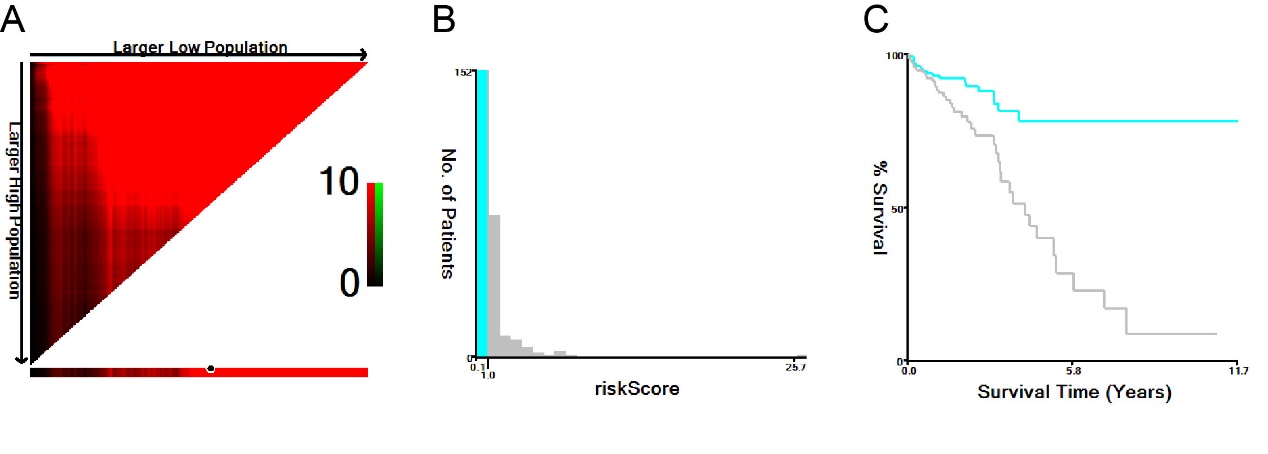 Figure S1: X-tile plots of mRNAsi-related lncRNA signature for optimal cut-off determination in the training cohort. (A-B) The cut-off (IRS= 0.97) was optimized to separate low mRNAsi-related lncRNA signature (blue) from high mRNAsi-related lncRNA signature (gray) in the frequency histogram of the training cohort. (C) Kaplan-Meier curve for testing the survival of sample subsets defined by the optimized cutoff value of mRNAsi-related lncRNA signature.Supplementary TablesTable S1. List of TCGA IDs for randomly grouped training and validation cohortTable S2. The univariate screening of mRNAsi-related lncRNA for overall survival in the training cohortTable S3. The univariate screening of mRNAsi-related lncRNA for overall survival in the training cohortTable S4. The univariate analysis of mRNAsi-related lncRNA signature for overall survival in the training cohortTable S5. The univariate analysis of mRNAsi-related lncRNA signature for overall survival in the validation cohortTable S6. The correlation of each of five mRNAsi-related lncRNAs with mRNA from the same patientsTable S7. The GO analysis of the mRNAsi-related lncRNA signatureTable S8. The KEGG pathway analysis of the mRNAsi-related lncRNA signatureID for training cohortID for validation cohortTCGA-F5-6864-01TCGA-AM-5820-01TCGA-AM-5821-01TCGA-F4-6854-01TCGA-AA-3543-01TCGA-AA-3672-01TCGA-AG-3878-01TCGA-AA-A02O-01TCGA-AA-3496-01TCGA-AA-3856-01TCGA-AA-3518-01TCGA-AA-A00R-01TCGA-AA-A01S-01TCGA-AG-3742-01TCGA-AG-3883-01TCGA-AA-3494-01TCGA-AG-A020-01TCGA-AA-3514-01TCGA-F4-6704-01TCGA-AA-3821-01TCGA-AA-3966-01TCGA-AA-A01Q-01TCGA-A6-6141-01TCGA-AA-A01V-01TCGA-CI-6619-01TCGA-AG-3896-01TCGA-AA-3525-01TCGA-AG-4007-01TCGA-G4-6295-01TCGA-AG-A01J-01TCGA-AA-3519-01TCGA-CK-6748-01TCGA-A6-A5ZU-01TCGA-EF-5830-01TCGA-CK-5914-01TCGA-EF-5831-01TCGA-D5-7000-01TCGA-4N-A93T-01TCGA-EI-6884-01TCGA-AA-3681-01TCGA-CM-6678-01TCGA-AG-A00C-01TCGA-CM-6676-01TCGA-AA-3662-01TCGA-D5-6932-01TCGA-AA-3511-01TCGA-D5-6928-01TCGA-AA-3663-01TCGA-AA-A01G-01TCGA-CL-5918-01TCGA-D5-6931-01TCGA-D5-6898-01TCGA-AD-5900-01TCGA-AG-3726-01TCGA-CA-5255-01TCGA-EI-6882-01TCGA-CA-5796-01TCGA-D5-6926-01TCGA-D5-6920-01TCGA-AG-A016-01TCGA-CA-5797-01TCGA-CM-6679-01TCGA-4T-AA8H-01TCGA-D5-6922-01TCGA-CA-5254-01TCGA-CM-6172-01TCGA-CA-6717-01TCGA-CM-6677-01TCGA-AA-3542-01TCGA-EI-6883-01TCGA-AA-3939-01TCGA-T9-A92H-01TCGA-CM-4752-01TCGA-EI-7002-01TCGA-CM-6169-01TCGA-AG-3575-01TCGA-CM-6675-01TCGA-CM-6162-01TCGA-D5-6930-01TCGA-CM-6680-01TCGA-EI-6885-01TCGA-CA-6716-01TCGA-CI-6621-01TCGA-D5-6923-01TCGA-G4-6323-01TCGA-CA-5256-01TCGA-AG-A008-01TCGA-D5-6539-01TCGA-D5-6924-01TCGA-CA-6715-01TCGA-CM-6167-01TCGA-DT-5265-01TCGA-AA-3679-01TCGA-NH-A6GC-01TCGA-AA-A017-01TCGA-CM-6674-01TCGA-AA-A01C-01TCGA-CM-6168-01TCGA-CM-5864-01TCGA-AG-3892-01TCGA-CM-6170-01TCGA-AA-3973-01TCGA-CK-4952-01TCGA-D5-6929-01TCGA-CM-6165-01TCGA-AF-2692-01TCGA-EI-6514-01TCGA-AA-3561-01TCGA-EI-6513-01TCGA-AA-A004-01TCGA-AD-A5EK-01TCGA-AA-3544-01TCGA-EI-6509-01TCGA-AA-3667-01TCGA-AA-3846-01TCGA-AG-3894-01TCGA-AG-3890-01TCGA-AG-4005-01TCGA-CM-5868-01TCGA-CM-6163-01TCGA-AY-A54L-01TCGA-CM-6171-01TCGA-CK-4947-01TCGA-CA-6719-01TCGA-EI-6512-01TCGA-AA-3844-01TCGA-AY-6386-01TCGA-AA-A00W-01TCGA-AY-A69D-01TCGA-CM-5861-01TCGA-D5-6536-01TCGA-CM-5863-01TCGA-AA-A00J-01TCGA-CM-6161-01TCGA-AA-A00K-01TCGA-D5-6535-01TCGA-NH-A50T-01TCGA-D5-6541-01TCGA-D5-6532-01TCGA-3L-AA1B-01TCGA-AY-A8YK-01TCGA-NH-A6GB-01TCGA-AA-3530-01TCGA-EI-6511-01TCGA-AY-A71X-01TCGA-AA-3833-01TCGA-A6-6781-01TCGA-AG-3608-01TCGA-AA-3560-01TCGA-AG-A014-01TCGA-AA-3562-01TCGA-AA-3971-01TCGA-AG-3882-01TCGA-D5-6540-01TCGA-CM-4744-01TCGA-EI-6881-01TCGA-D5-6529-01TCGA-AA-3866-01TCGA-A6-6782-01TCGA-AA-A00U-01TCGA-EI-6506-01TCGA-AG-4008-01TCGA-A6-6650-01TCGA-D5-6538-01TCGA-EI-6508-01TCGA-EI-6917-01TCGA-AG-A002-01TCGA-AH-6549-01TCGA-AA-3549-01TCGA-D5-6531-01TCGA-BM-6198-01TCGA-NH-A8F7-01TCGA-AY-6197-01TCGA-AA-3554-01TCGA-AA-3968-01TCGA-AG-3885-01TCGA-CM-6166-01TCGA-AA-3831-01TCGA-A6-5665-01TCGA-AA-3875-01TCGA-A6-5664-01TCGA-EI-6510-01TCGA-A6-6138-01TCGA-AA-3688-01TCGA-CM-5348-01TCGA-AA-A00D-01TCGA-AA-3556-01TCGA-AA-3713-01TCGA-AG-A00Y-01TCGA-AA-3526-01TCGA-A6-5662-01TCGA-AA-3986-01TCGA-AA-3553-01TCGA-NH-A50V-01TCGA-AA-3979-01TCGA-NH-A5IV-01TCGA-AA-3867-01TCGA-D5-5539-01TCGA-A6-6140-01TCGA-EI-6507-01TCGA-A6-6649-01TCGA-AG-3612-01TCGA-A6-6653-01TCGA-A6-6780-01TCGA-A6-6652-01TCGA-D5-6530-01TCGA-AA-3819-01TCGA-AA-3955-01TCGA-CM-4747-01TCGA-AD-6548-01TCGA-A6-6142-01TCGA-A6-6651-01TCGA-D5-6533-01TCGA-QL-A97D-01TCGA-AA-3538-01TCGA-AA-A00Z-01TCGA-AA-A01X-01TCGA-CM-5344-01TCGA-G4-6322-01TCGA-G4-6321-01TCGA-G4-6320-01TCGA-CM-4743-01TCGA-AD-6965-01TCGA-A6-6654-01TCGA-AA-3980-01TCGA-AA-3941-01TCGA-AA-A00O-01TCGA-AA-3950-01TCGA-AU-6004-01TCGA-AA-3520-01TCGA-AD-6963-01TCGA-AD-6890-01TCGA-CM-5341-01TCGA-AA-3977-01TCGA-A6-5667-01TCGA-AD-6895-01TCGA-QG-A5YW-01TCGA-A6-6648-01TCGA-AG-3728-01TCGA-AG-A00H-01TCGA-AA-A00E-01TCGA-AA-3949-01TCGA-AA-3861-01TCGA-CM-4748-01TCGA-CM-5349-01TCGA-G4-6588-01TCGA-AA-A01K-01TCGA-AA-3710-01TCGA-AA-3858-01TCGA-AA-3982-01TCGA-AA-3860-01TCGA-AA-3994-01TCGA-QG-A5Z2-01TCGA-CM-4751-01TCGA-A6-5657-01TCGA-A6-6137-01TCGA-AA-A01F-01TCGA-AA-3532-01TCGA-CM-5860-01TCGA-AA-3534-01TCGA-A6-4107-01TCGA-CM-6164-01TCGA-A6-5666-01TCGA-A6-5660-01TCGA-AZ-4615-01TCGA-AA-3555-01TCGA-AY-5543-01TCGA-AA-3870-01TCGA-AA-A01T-01TCGA-AF-4110-01TCGA-AA-3851-01TCGA-AA-3862-01TCGA-A6-3808-01TCGA-A6-5659-01TCGA-A6-5661-01TCGA-AA-3877-01TCGA-AA-3548-01TCGA-AA-A01I-01TCGA-AA-3956-01TCGA-AG-A01N-01TCGA-AA-A00F-01TCGA-DC-5869-01TCGA-AA-3975-01TCGA-AA-3855-01TCGA-F4-6805-01TCGA-A6-3809-01TCGA-AA-3502-01TCGA-A6-5656-01TCGA-AA-A01R-01TCGA-QG-A5YX-01TCGA-AA-3812-01TCGA-AA-3947-01TCGA-A6-2680-01TCGA-AA-3815-01TCGA-F4-6463-01TCGA-CI-6620-01TCGA-G4-6586-01TCGA-F4-6808-01TCGA-AA-3854-01TCGA-AA-3531-01TCGA-AA-3970-01TCGA-A6-3807-01TCGA-A6-3810-01TCGA-AA-A010-01TCGA-AA-3841-01TCGA-F4-6856-01TCGA-AG-3887-01TCGA-F4-6569-01TCGA-AA-3842-01TCGA-G4-6314-01TCGA-AA-A01Z-01TCGA-G4-6317-01TCGA-AG-3731-01TCGA-AA-3524-01TCGA-AG-A011-01TCGA-AG-A015-01TCGA-AA-3522-01TCGA-CM-4746-01TCGA-AA-3685-01TCGA-A6-2684-01TCGA-F5-6814-01TCGA-AA-3495-01TCGA-A6-2685-01TCGA-AF-3911-01TCGA-AA-A00A-01TCGA-F5-6861-01TCGA-AA-A00L-01TCGA-AA-3517-01TCGA-AG-A032-01TCGA-AA-3837-01TCGA-RU-A8FL-01TCGA-5M-AATE-01TCGA-G4-6311-01TCGA-AA-A02F-01TCGA-AA-A02W-01TCGA-AA-A02Y-01TCGA-AG-A02X-01TCGA-AA-A03J-01TCGA-AA-A00Q-01TCGA-F4-6806-01TCGA-F5-6571-01TCGA-A6-2678-01TCGA-QG-A5YV-01TCGA-G4-6306-01TCGA-F4-6807-01TCGA-CI-6622-01TCGA-D5-6534-01TCGA-A6-2679-01TCGA-A6-2675-01TCGA-AG-3587-01TCGA-A6-2674-01TCGA-AA-3678-01TCGA-A6-2681-01TCGA-CI-6623-01TCGA-AG-4022-01TCGA-AG-3898-01TCGA-A6-2672-01TCGA-CI-6624-01TCGA-AA-3675-01TCGA-AG-A025-01TCGA-F4-6855-01TCGA-AA-3673-01TCGA-F4-6703-01TCGA-AA-3972-01TCGA-AA-3864-01TCGA-CK-5913-01TCGA-AA-3664-01TCGA-AA-A029-01TCGA-AA-3655-01TCGA-G4-6304-01TCGA-G4-6315-01TCGA-G4-6307-01TCGA-AG-A02N-01TCGA-D5-5541-01TCGA-WS-AB45-01TCGA-D5-5540-01TCGA-G4-6299-01TCGA-AA-3506-01TCGA-AZ-4313-01TCGA-AZ-4315-01TCGA-G4-6628-01TCGA-SS-A7HO-01TCGA-G4-6297-01TCGA-AA-3509-01TCGA-CK-4950-01TCGA-G4-6310-01TCGA-G4-6625-01TCGA-AA-3510-01TCGA-DM-A28K-01TCGA-G4-6627-01TCGA-AZ-4308-01TCGA-AA-3660-01TCGA-AG-A036-01TCGA-CK-6747-01TCGA-DM-A0X9-01TCGA-AA-3697-01TCGA-DM-A28E-01TCGA-G4-6309-01TCGA-DY-A1DE-01TCGA-AZ-5407-01TCGA-DM-A1D0-01TCGA-DM-A28M-01TCGA-G4-6293-01TCGA-DM-A28H-01TCGA-DM-A1HB-01TCGA-CK-6751-01TCGA-DM-A282-01TCGA-DM-A1HA-01TCGA-CK-4948-01TCGA-DM-A1D9-01TCGA-AA-3529-01TCGA-AA-3845-01TCGA-AY-4071-01TCGA-AA-3850-01TCGA-AZ-4323-01TCGA-AA-3852-01TCGA-AG-A026-01TCGA-AA-3818-01TCGA-AA-A02H-01TCGA-5M-AAT4-01TCGA-AA-A02E-01TCGA-AZ-6608-01TCGA-AG-4021-01TCGA-AA-3666-01TCGA-AA-A00N-01TCGA-AA-3930-01TCGA-D5-6537-01TCGA-AA-3952-01TCGA-AA-A02J-01TCGA-AA-3492-01TCGA-CM-5862-01TCGA-AZ-6607-01TCGA-AZ-4616-01TCGA-AA-3696-01TCGA-AZ-6605-01TCGA-AZ-4614-01TCGA-AD-6899-01TCGA-F4-6570-01TCGA-DM-A285-01TCGA-AA-3489-01TCGA-AZ-6599-01TCGA-DM-A1DA-01TCGA-AA-3989-01TCGA-DM-A280-01TCGA-F4-6459-01TCGA-NH-A6GA-01TCGA-5M-AAT6-01TCGA-AA-3848-01TCGA-AA-3811-01TCGA-AA-3680-01TCGA-CA-6718-01TCGA-F4-6461-01TCGA-AD-6964-01TCGA-F5-6863-01TCGA-DC-6158-01TCGA-DM-A1D8-01TCGA-NH-A50U-01TCGA-AA-3516-01TCGA-AZ-6606-01TCGA-A6-4105-01TCGA-AA-3552-01TCGA-AD-6888-01TCGA-F4-6809-01TCGA-AF-2690-01TCGA-DM-A1D7-01TCGA-G5-6233-01TCGA-A6-2682-01TCGA-AA-3715-01TCGA-AA-A02K-01TCGA-AD-6901-01TCGA-DM-A288-01TCGA-AG-3584-01TCGA-A6-A565-01TCGA-A6-2677-01TCGA-AY-4070-01TCGA-A6-A566-01TCGA-A6-2683-01TCGA-DM-A28A-01TCGA-NH-A8F8-01TCGA-G4-6294-01TCGA-AA-A03F-01TCGA-AZ-6603-01TCGA-CK-5916-01TCGA-AA-3692-01TCGA-AA-A02R-01TCGA-AG-3574-01TCGA-G4-6298-01TCGA-AG-3582-01TCGA-DM-A0XD-01TCGA-A6-2686-01TCGA-AA-3869-01TCGA-AA-A01P-01TCGA-F4-6460-01TCGA-DM-A0XF-01TCGA-DY-A1H8-01TCGA-AG-A02G-01TCGA-DM-A28F-01TCGA-AA-A024-01TCGA-A6-2671-01TCGA-A6-2676-01TCGA-D5-5537-01TCGA-DM-A1DB-01TCGA-CK-5912-01TCGA-G4-6626-01TCGA-DM-A1D6-01TCGA-AZ-6598-01TCGA-AG-A023-01TCGA-DY-A1DG-01TCGA-A6-A56B-01TCGA-D5-5538-01TCGA-DM-A28G-01TCGA-A6-A567-01TCGA-G4-6303-01TCGA-AZ-5403-01TCGA-G4-6302-01TCGA-CK-4951-01TCGA-DM-A28C-01TCGA-AD-6889-01TCGA-AZ-6601-01TCGA-DM-A1D4-01Gene symbolHRHR.95LHR.95Hp valueLINC023811.9432000911.3251455512.8495183720.000670596AL391422.42.4826269281.4661616354.2037905740.00071448AC005332.41.6819892721.2197879352.3193276720.001514377AC068580.31.7449415841.224394782.4867968910.00207024CYTOR1.1853983971.063616041.3211246410.00210471LINC015031.3131009551.0952246771.5743200040.003254928LINC016141.224293161.0685913341.4026819180.003546826AC068580.11.5325870971.1428166872.0552930640.004350598AP001189.31.9187497151.1842902563.1086977630.008120941LINC009261.2841847631.0654543361.5478190370.008653057AC090559.11.4025087961.0809207291.8197735220.010911109MIR4435-2HG1.2428698051.0402409121.484968850.016645477LINC017051.1668477971.0252680461.3279783620.019383455AC104794.21.3249151691.0422598841.6842250490.021559097PCED1B-AS11.4121795631.0428510421.912306780.025666876AC145098.11.5425041761.0491837682.2677811110.02751475SMIM251.1958841831.0114509951.4139478690.036331842AC138207.51.3346162991.0152793231.7543947030.038579978AC036176.12.0032737370.9990138474.0170671110.050325763AC139768.11.8081351040.9911285573.2986160380.053493738SERPINB9P11.4075341220.9693568172.0437802360.07242916AC080112.11.1092116420.9895478841.2433460630.075146946FENDRR0.7799726620.5896761241.0316804930.081613609AL139393.21.2934354370.9677339791.7287552840.082144792HLA-DQB1-AS11.157519440.9780082361.3699795210.088881033AC147651.31.5514213780.9079940932.6507973030.10809194MIR22HG1.0903231410.9740660211.2204558270.132787741BX322234.11.2603683560.9293479521.7092934790.136590375AC130371.21.6543007340.8492025943.2226831830.138998789NKILA1.0663516010.9786265111.1619404580.142456263PSMB8-AS11.0724398740.9761514881.1782262260.145095491AC093278.21.6050213980.8358798563.0818946850.155200656AC068768.11.5264628560.8281022982.8137693320.175264823AL136084.31.2370077470.9080839561.6850734520.177460937LINC012351.2113884550.9151761881.6034748370.180114457AC009414.21.1946635830.9095506281.5691496790.201072366LINC014361.1400660820.9294666431.3983833430.208387848AL122035.11.3250167620.85188192.0609305350.211781676MEG31.0964316920.9385667271.2808492140.245787174AC009065.20.9814556320.9499764821.01397790.260420081UBXN10-AS10.8103182410.5565257161.1798478160.272550851MBNL1-AS10.6813390720.3389449411.3696116270.281452609AC092535.41.0695526450.9361987861.2219016720.322347891AL365203.21.1643207120.8467807561.600937090.34908848IGFL2-AS11.0383994920.9584772361.1249860340.356466353AC084033.31.160767960.8268697771.6294975280.38899045AC012236.11.1558384480.8292664511.6110172020.392618247WNT5A-AS11.1917853520.7880538581.8023543840.405776174LINC011280.6879647780.2444754041.9359638170.478616364AC009065.50.9868864010.9507886171.024354680.487487845AC104699.11.1362797890.7862589761.6421202160.496489488TFAP2A-AS11.1289586470.7891246321.61514110.506799313AC015922.21.0380204220.9195920231.171700460.546019162C10orf251.2410126410.6144334192.5065569810.547159843PGM5-AS10.9288628410.7093900561.2162366390.591568435AP000759.11.0468061280.8776307181.248592430.611018356LINC010820.9426531170.7403966991.2001605350.631746994AC116366.10.862681660.457762351.6257773180.647777122C5orf560.9054373640.589025591.3918186820.650664926ZSCAN16-AS11.0883130120.7531313421.5726675350.652310141SH3RF3-AS10.8227363130.3293985352.0549424740.676103932SERTAD4-AS10.9334853690.6559565721.328433880.702202862AC027031.21.0857750960.669925711.7597586450.738362823AC104083.10.9864272970.9044619391.075820630.757508969ACTA2-AS11.0432427110.7908747411.3761412470.764485733LINC023620.9408189040.5193232071.7044110430.840530454AC012181.21.04421490.6808235851.6015672490.842843099CARD8-AS10.9688299450.6876754771.3649337430.85631531LINC005781.0214681260.7347459791.4200787260.899448265AC015922.30.9927454080.8655871911.1385836760.917078525MIAT1.0212813120.6700503091.5566226980.921989106AC009948.10.9893169220.7203243741.3587600370.947105774AL034397.31.0098178760.7401309521.3777725940.95085618AC010186.30.9979954290.8455588521.1779131320.98107009MIR100HG1.000170090.7770086411.2874248190.998946551idcoefHRHR.95LHR.95Hp valueAC005332.40.5112416331.6673601591.1352590032.4488595950.009138489AC068580.10.3250429671.3840901141.0337298261.8531974170.029055658AC139768.10.5553380871.7425300110.9600711353.1626936060.06785288AL391422.40.8258213192.2837556881.3539472323.8520999320.001961501FENDRR-0.1856392920.8305731350.6431283971.0726500910.154868418ParametersHRHR.95LHR.95Hp valueGender (Male vs. Female)0.9849235130.561343941.728128260.957765656Age1.0356839151.011297591.0606582880.003926049Location (RSCC vs. LSCRC)1.2474641070.7019300832.2169824840.451060965Stage (stage II/III  vs. stage I )9.5004059641.30120681269.364618030.02645018Stage (stage IV  vs. stage I )22.250430732.886067144171.54197830.002910406MSI status (MSS vs. MSI)0.7795558960.3878451711.5668814280.484456287RCT (No vs. Yes)1.3746118440.7548646432.5031742310.298153351LncRNA signature (high risk vs. low risk)3.4391831681.844630356.4121144150.000101768ParametersHRHR.95LHR.95Hp valueGender (Male vs. Female)1.1421724010.6524485541.9994799360.641723064Age1.031117771.0059165181.056950390.015214945Location (RSCC vs. LSCRC)1.9917051411.1267702653.5205840010.017757614Stage (stage II/III  vs. stage I )1.2666133070.4396900033.6487281050.661514471Stage (stage IV  vs. stage I )5.9325995462.02208550517.405662270.001186281MSI status (MSS vs. MSI)1.4055560230.5950105653.3202565650.437625558RCT (No vs. Yes)1.111674220.6361836661.9425515590.710066821LncRNA signature (high risk vs. low risk)3.1079462651.6752086485.7660459170.000322929LncRNAsmRNAscorrelation coefficient correlation coefficient p valueAC005332.4CYTH40.5041.89E-361.89E-36AC005332.4SH2D1A0.5041.70E-361.70E-36AC005332.4IL10RA0.5059.44E-379.44E-37AC005332.4NCKAP1L0.5051.10E-361.10E-36AC005332.4STAT40.5051.10E-361.10E-36AC005332.4TRAF3IP30.5051.22E-361.22E-36AC005332.4TIGIT0.5068.15E-378.15E-37AC005332.4WAS0.5066.84E-376.84E-37AC005332.4ARHGAP90.5074.99E-374.99E-37AC005332.4PIK3CD0.5075.66E-375.66E-37AC005332.4GZMK0.5083.78E-373.78E-37AC005332.4CD860.511.91E-371.91E-37AC005332.4IKZF10.5111.36E-371.36E-37AC005332.4IL2RB0.5111.19E-371.19E-37AC005332.4HCLS10.5127.71E-387.71E-38AC005332.4APOL30.5136.69E-386.69E-38AC005332.4LCP20.5136.56E-386.56E-38AC005332.4CD2470.5143.40E-383.40E-38AC005332.4CYTIP0.5143.59E-383.59E-38AC005332.4HAVCR20.5143.33E-383.33E-38AC005332.4SCIMP0.5171.16E-381.16E-38AC005332.4CD720.5187.57E-397.57E-39AC005332.4CCR50.5194.91E-394.91E-39AC005332.4RASGRP10.5195.82E-395.82E-39AC005332.4FCGR3A0.523.91E-393.91E-39AC005332.4ARHGAP250.5254.89E-404.89E-40AC005332.4IL2RA0.5254.89E-404.89E-40AC005332.4TNFSF13B0.5263.30E-403.30E-40AC005332.4DOCK20.5272.24E-402.24E-40AC005332.4FAM78A0.5272.01E-402.01E-40AC005332.4NLRC30.5299.98E-419.98E-41AC005332.4ITGAL0.536.40E-416.40E-41AC005332.4CLEC2D0.5323.77E-413.77E-41AC005332.4CCL50.5341.21E-411.21E-41AC005332.4IKZF30.5365.74E-425.74E-42AC005332.4PTPRC0.5367.35E-427.35E-42AC005332.4CD530.5374.83E-424.83E-42AC005332.4STAT20.5382.88E-422.88E-42AC005332.4SLA0.541.41E-421.41E-42AC005332.4SP1400.5451.25E-431.25E-43AC005332.4RHOH0.5469.75E-449.75E-44AC005332.4SLA20.5468.27E-448.27E-44AC005332.4CD960.5576.87E-466.87E-46AC068580.1ITGAX0.5023.81E-363.81E-36AC068580.1MAP3K120.5341.53E-411.53E-41AC068580.1MYO9B0.5032.70E-362.70E-36AC068580.1RELT0.5461.11E-431.11E-43AC139768.1POU6F10.5152.54E-382.54E-38AL391422.4SEPT40.5629.28E-479.28E-47AL391422.4A2M0.5483.64E-443.64E-44AL391422.4ACKR10.537.40E-417.40E-41AL391422.4ACTA20.5187.12E-397.12E-39AL391422.4ADAM120.5341.34E-411.34E-41AL391422.4ADAMTS10.5051.22E-361.22E-36AL391422.4ADAMTS100.5075.95E-375.95E-37AL391422.4ADGRA20.5272.05E-402.05E-40AL391422.4AEBP10.6188.28E-598.28E-59AL391422.4AFAP1L10.5127.54E-387.54E-38AL391422.4ALDH1A30.5291.30E-401.30E-40AL391422.4AMOTL10.5592.81E-462.81E-46AL391422.4ANGPTL20.5644.11E-474.11E-47AL391422.4ANTXR10.5221.49E-391.49E-39AL391422.4AOC30.5468.27E-448.27E-44AL391422.4ARHGAP310.5246.73E-406.73E-40AL391422.4ARHGEF150.5811.30E-501.30E-50AL391422.4ARHGEF170.5552.07E-452.07E-45AL391422.4ARHGEF250.5391.74E-421.74E-42AL391422.4ARHGEF60.5092.97E-372.97E-37AL391422.4ARMCX10.5041.37E-361.37E-36AL391422.4ATP10A0.5143.21E-383.21E-38AL391422.4ATP8B20.61.38E-541.38E-54AL391422.4AXL0.5212.24E-392.24E-39AL391422.4BASP10.5272.50E-402.50E-40AL391422.4BCL6B0.5492.18E-442.18E-44AL391422.4BGN0.6041.60E-551.60E-55AL391422.4BOC0.5852.00E-512.00E-51AL391422.4C14orf1320.535.99E-415.99E-41AL391422.4C1R0.6186.65E-596.65E-59AL391422.4C1S0.6155.26E-585.26E-58AL391422.4C20orf1940.5374.96E-424.96E-42AL391422.4C30.5367.07E-427.07E-42AL391422.4CALD10.5023.20E-363.20E-36AL391422.4CALHM50.5315.79E-415.79E-41AL391422.4CAVIN10.6131.57E-571.57E-57AL391422.4CCDC80.6081.49E-561.49E-56AL391422.4CCDC800.6323.54E-623.54E-62AL391422.4CCM2L0.5084.07E-374.07E-37AL391422.4CD340.5552.13E-452.13E-45AL391422.4CD930.5092.29E-372.29E-37AL391422.4CDH110.523.37E-393.37E-39AL391422.4CERCAM0.5255.97E-405.97E-40AL391422.4CFH0.5246.92E-406.92E-40AL391422.4CHRD0.5611.31E-461.31E-46AL391422.4CLEC14A0.5661.54E-471.54E-47AL391422.4CLIP30.5584.54E-464.54E-46AL391422.4CLMP0.5264.08E-404.08E-40AL391422.4CMTM30.61.21E-541.21E-54AL391422.4CNPY40.5652.48E-472.48E-47AL391422.4CNRIP10.5611.27E-461.27E-46AL391422.4COL14A10.5425.82E-435.82E-43AL391422.4COL16A10.5543.12E-453.12E-45AL391422.4COL18A10.5272.71E-402.71E-40AL391422.4COL1A10.5291.03E-401.03E-40AL391422.4COL1A20.5511.14E-441.14E-44AL391422.4COL3A10.5391.63E-421.63E-42AL391422.4COL4A20.538.54E-418.54E-41AL391422.4COL5A10.5382.48E-422.48E-42AL391422.4COL5A20.523.17E-393.17E-39AL391422.4COL6A30.5264.04E-404.04E-40AL391422.4COL8A10.5761.38E-491.38E-49AL391422.4COL8A20.6023.17E-553.17E-55AL391422.4COLEC120.5246.92E-406.92E-40AL391422.4COPZ20.6099.53E-579.53E-57AL391422.4CPXM20.5032.76E-362.76E-36AL391422.4CRISPLD20.5629.70E-479.70E-47AL391422.4CRYAB0.5032.46E-362.46E-36AL391422.4CTGF0.5526.51E-456.51E-45AL391422.4CTIF0.5433.99E-433.99E-43AL391422.4CXCL120.5331.82E-411.82E-41AL391422.4CXorf360.5511.12E-441.12E-44AL391422.4CYBRD10.5314.13E-414.13E-41AL391422.4CYR610.5543.23E-453.23E-45AL391422.4CYS10.6146.44E-586.44E-58AL391422.4CYYR10.5418.59E-438.59E-43AL391422.4DAAM20.5579.14E-469.14E-46AL391422.4DCN0.5561.19E-451.19E-45AL391422.4DLC10.5171.06E-381.06E-38AL391422.4DPYSL30.6461.08E-651.08E-65AL391422.4DZIP10.5032.66E-362.66E-36AL391422.4ECSCR0.5111.07E-371.07E-37AL391422.4EFEMP10.5927.60E-537.60E-53AL391422.4EFEMP20.5246.56E-406.56E-40AL391422.4EFS0.5974.89E-544.89E-54AL391422.4EGR20.5542.87E-452.87E-45AL391422.4EHD20.5967.52E-547.52E-54AL391422.4ELN0.537.04E-417.04E-41AL391422.4EMILIN10.5843.32E-513.32E-51AL391422.4ENG0.5424.25E-434.25E-43AL391422.4ERG0.5451.47E-431.47E-43AL391422.4EVC0.5743.45E-493.45E-49AL391422.4FAM19A50.5196.16E-396.16E-39AL391422.4FBLN10.5272.44E-402.44E-40AL391422.4FBLN50.6394.29E-644.29E-64AL391422.4FBN10.5861.25E-511.25E-51AL391422.4FBXL70.6113.12E-573.12E-57AL391422.4FERMT20.5367.62E-427.62E-42AL391422.4FEZ10.6017.23E-557.23E-55AL391422.4FGFR10.5778.18E-508.18E-50AL391422.4FHL10.5067.86E-377.86E-37AL391422.4FIBIN0.5315.83E-415.83E-41AL391422.4FLI10.5263.57E-403.57E-40AL391422.4FLT40.5135.02E-385.02E-38AL391422.4FNDC10.5652.26E-472.26E-47AL391422.4FNDC40.5586.14E-466.14E-46AL391422.4FSTL10.5892.38E-522.38E-52AL391422.4FZD40.6131.52E-571.52E-57AL391422.4GABARAPL10.5533.93E-453.93E-45AL391422.4GALNT150.5542.59E-452.59E-45AL391422.4GAS70.5635.26E-475.26E-47AL391422.4GFPT20.5188.43E-398.43E-39AL391422.4GGT50.5829.73E-519.73E-51AL391422.4GIMAP10.5014.98E-364.98E-36AL391422.4GJA50.5322.65E-412.65E-41AL391422.4GLI20.5221.42E-391.42E-39AL391422.4GLI30.5212.27E-392.27E-39AL391422.4GLIS20.6064.27E-564.27E-56AL391422.4GLT8D20.572.35E-482.35E-48AL391422.4GNG110.5231.02E-391.02E-39AL391422.4GRASP0.538.19E-418.19E-41AL391422.4GUCY1B10.5032.68E-362.68E-36AL391422.4GYPC0.5323.39E-413.39E-41AL391422.4HEG10.5693.63E-483.63E-48AL391422.4HLX0.5677.61E-487.61E-48AL391422.4HSPA12B0.5212.57E-392.57E-39AL391422.4HTRA10.6229.97E-609.97E-60AL391422.4IGFBP50.5451.37E-431.37E-43AL391422.4IL1R10.6023.75E-553.75E-55AL391422.4ISLR0.5083.85E-373.85E-37AL391422.4ITGA110.5291.22E-401.22E-40AL391422.4JAM20.5661.36E-471.36E-47AL391422.4JAM30.5584.35E-464.35E-46AL391422.4JCAD0.5256.33E-406.33E-40AL391422.4KANK20.5093.02E-373.02E-37AL391422.4KCNE40.6082.11E-562.11E-56AL391422.4KIRREL10.5136.66E-386.66E-38AL391422.4LAMA40.5677.85E-487.85E-48AL391422.4LAMB20.524.39E-394.39E-39AL391422.4LAMC10.5023.96E-363.96E-36AL391422.4LATS20.5373.75E-423.75E-42AL391422.4LAYN0.5593.30E-463.30E-46AL391422.4LDB20.561.98E-461.98E-46AL391422.4LHFPL60.643.91E-643.91E-64AL391422.4LMCD10.5579.30E-469.30E-46AL391422.4LMO20.511.44E-371.44E-37AL391422.4LOXL40.5586.25E-466.25E-46AL391422.4LRRC320.5469.76E-449.76E-44AL391422.4LRRN4CL0.5671.07E-471.07E-47AL391422.4LTBP10.5143.88E-383.88E-38AL391422.4LTBP20.6051.00E-551.00E-55AL391422.4LUM0.5451.43E-431.43E-43AL391422.4LZTS10.5629.89E-479.89E-47AL391422.4MAFB0.5424.64E-434.64E-43AL391422.4MAN1C10.5143.23E-383.23E-38AL391422.4MAP1A0.5592.96E-462.96E-46AL391422.4MAP3K30.5083.64E-373.64E-37AL391422.4MCAM0.524.04E-394.04E-39AL391422.4MEDAG0.5743.31E-493.31E-49AL391422.4MFAP50.5152.54E-382.54E-38AL391422.4MGP0.5671.03E-471.03E-47AL391422.4MMP190.5535.41E-455.41E-45AL391422.4MMP20.5551.61E-451.61E-45AL391422.4MMRN20.5933.51E-533.51E-53AL391422.4MN10.6221.04E-591.04E-59AL391422.4MOXD10.5281.74E-401.74E-40AL391422.4MPDZ0.5255.58E-405.58E-40AL391422.4MRAS0.6473.75E-663.75E-66AL391422.4MRC20.5826.91E-516.91E-51AL391422.4MRVI10.5171.25E-381.25E-38AL391422.4MSC0.5359.93E-429.93E-42AL391422.4MSN0.5111.14E-371.14E-37AL391422.4MSRB30.5367.25E-427.25E-42AL391422.4MXRA70.5231.18E-391.18E-39AL391422.4MXRA80.5577.82E-467.82E-46AL391422.4MYCT10.5332.51E-412.51E-41AL391422.4NGFR0.5084.13E-374.13E-37AL391422.4NKX3-20.5195.87E-395.87E-39AL391422.4NLGN20.5067.04E-377.04E-37AL391422.4NNMT0.5129.33E-389.33E-38AL391422.4NOTCH40.5111.33E-371.33E-37AL391422.4NPR10.5942.49E-532.49E-53AL391422.4NRP20.5552.02E-452.02E-45AL391422.4NTM0.5143.79E-383.79E-38AL391422.4NUAK10.5585.80E-465.80E-46AL391422.4NXN0.5153.08E-383.08E-38AL391422.4OLFML10.5842.55E-512.55E-51AL391422.4OLFML2B0.5584.66E-464.66E-46AL391422.4OSMR0.5135.92E-385.92E-38AL391422.4P4HA30.5761.61E-491.61E-49AL391422.4PACS10.551.79E-441.79E-44AL391422.4PALM0.5576.57E-466.57E-46AL391422.4PALMD0.5736.72E-496.72E-49AL391422.4PBXIP10.5152.58E-382.58E-38AL391422.4PCDH120.512.03E-372.03E-37AL391422.4PDE1A0.5323.39E-413.39E-41AL391422.4PDE2A0.5322.88E-412.88E-41AL391422.4PDGFC0.5015.39E-365.39E-36AL391422.4PDGFRB0.5777.35E-507.35E-50AL391422.4PDGFRL0.5367.57E-427.57E-42AL391422.4PEA150.5248.27E-408.27E-40AL391422.4PECAM10.5786.31E-506.31E-50AL391422.4PLEKHO10.541.45E-421.45E-42AL391422.4PLEKHO20.5256.06E-406.06E-40AL391422.4PLPP70.5187.32E-397.32E-39AL391422.4PODN0.562.17E-462.17E-46AL391422.4PPP1R180.5374.83E-424.83E-42AL391422.4PRELP0.5418.37E-438.37E-43AL391422.4PTGIS0.5851.77E-511.77E-51AL391422.4PTPRM0.5861.33E-511.33E-51AL391422.4PXDC10.8657.50E-1657.50E-165AL391422.4PXDN0.538.03E-418.03E-41AL391422.4RAB310.5014.32E-364.32E-36AL391422.4RAB340.5171.26E-381.26E-38AL391422.4RAB7B0.5092.74E-372.74E-37AL391422.4RASSF20.5332.08E-412.08E-41AL391422.4RECK0.541.28E-421.28E-42AL391422.4RFLNB0.523.83E-393.83E-39AL391422.4RFTN10.5784.72E-504.72E-50AL391422.4RHOJ0.5231.19E-391.19E-39AL391422.4RTL8B0.5535.73E-455.73E-45AL391422.4S1PR10.572.84E-482.84E-48AL391422.4SCN1B0.5611.14E-461.14E-46AL391422.4SEMA3G0.5552.32E-452.32E-45AL391422.4SERPINF10.6131.38E-571.38E-57AL391422.4SERPING10.5967.02E-547.02E-54AL391422.4SFRP20.5272.02E-402.02E-40AL391422.4SFRP40.5577.24E-467.24E-46AL391422.4SLC24A30.5272.15E-402.15E-40AL391422.4SLC9A90.5272.38E-402.38E-40AL391422.4SLIT20.5542.76E-452.76E-45AL391422.4SLIT30.614.80E-574.80E-57AL391422.4SNX290.5023.03E-363.03E-36AL391422.4SPARC0.5786.50E-506.50E-50AL391422.4SPARCL10.5248.95E-408.95E-40AL391422.4SPART0.5366.60E-426.60E-42AL391422.4SPOCK10.5051.03E-361.03E-36AL391422.4SPSB10.5366.07E-426.07E-42AL391422.4SSC5D0.5424.95E-434.95E-43AL391422.4SSPN0.5322.73E-412.73E-41AL391422.4STARD80.5392.01E-422.01E-42AL391422.4STON10.5143.74E-383.74E-38AL391422.4SULF10.5475.90E-445.90E-44AL391422.4SVEP10.5761.26E-491.26E-49AL391422.4SYDE10.5323.25E-413.25E-41AL391422.4SYNC0.5578.69E-468.69E-46AL391422.4SYNPO0.5892.18E-522.18E-52AL391422.4SYT110.5552.17E-452.17E-45AL391422.4TCF7L10.5543.37E-453.37E-45AL391422.4TEK0.5373.91E-423.91E-42AL391422.4TGFB30.5643.44E-473.44E-47AL391422.4THBD0.5066.47E-376.47E-37AL391422.4THBS10.5127.68E-387.68E-38AL391422.4THBS20.5643.62E-473.62E-47AL391422.4THY10.562.61E-462.61E-46AL391422.4TIE10.5584.97E-464.97E-46AL391422.4TIMP20.6227.89E-607.89E-60AL391422.4TMEM1190.5255.46E-405.46E-40AL391422.4TMEM200B0.5392.13E-422.13E-42AL391422.4TNFSF120.5892.45E-522.45E-52AL391422.4TNXB0.511.73E-371.73E-37AL391422.4TPST10.5628.93E-478.93E-47AL391422.4TSHZ30.561.74E-461.74E-46AL391422.4TSPYL50.5576.98E-466.98E-46AL391422.4VASH10.5433.11E-433.11E-43AL391422.4VCAM10.5272.73E-402.73E-40AL391422.4VCAN0.5162.04E-382.04E-38AL391422.4VEGFC0.5519.32E-459.32E-45AL391422.4VIM0.6082.02E-562.02E-56AL391422.4VSTM40.5884.93E-524.93E-52AL391422.4WBP1L0.5483.36E-443.36E-44AL391422.4ZBTB470.5051.18E-361.18E-36AL391422.4ZNF512B0.5171.13E-381.13E-38AL391422.4ZNF5210.5951.32E-531.32E-53FENDRRA2M0.5975.00E-545.00E-54FENDRRACKR10.537.89E-417.89E-41FENDRRACTA20.6081.42E-561.42E-56FENDRRACTG20.6521.71E-671.71E-67FENDRRADAM330.6349.15E-639.15E-63FENDRRADAMTS80.7471.93E-981.93E-98FENDRRADCY50.5652.32E-472.32E-47FENDRRAMOTL10.5534.97E-454.97E-45FENDRRANGPTL10.5592.85E-462.85E-46FENDRRAOC30.5951.56E-531.56E-53FENDRRARHGEF250.6514.64E-674.64E-67FENDRRARMCX10.5299.85E-419.85E-41FENDRRASB20.7172.11E-872.11E-87FENDRRATP1A20.683.09E-753.09E-75FENDRRATP2B40.6347.80E-637.80E-63FENDRRBOC0.5272.33E-402.33E-40FENDRRC14orf1320.5933.42E-533.42E-53FENDRRC1QTNF20.5291.16E-401.16E-40FENDRRC4B0.5023.89E-363.89E-36FENDRRC8orf880.7254.85E-904.85E-90FENDRRCACNA1H0.5272.81E-402.81E-40FENDRRCACNA2D10.5543.52E-453.52E-45FENDRRCALD10.5735.14E-495.14E-49FENDRRCAP20.5331.74E-411.74E-41FENDRRCASQ20.6235.06E-605.06E-60FENDRRCAVIN20.7333.15E-933.15E-93FENDRRCCDC690.5969.32E-549.32E-54FENDRRCFL20.5883.87E-523.87E-52FENDRRCH25H0.5786.85E-506.85E-50FENDRRCHRDL10.5661.28E-471.28E-47FENDRRCHRDL20.6985.56E-815.56E-81FENDRRCHRNA30.5322.68E-412.68E-41FENDRRCLIP30.6451.13E-651.13E-65FENDRRCNN10.6466.71E-666.71E-66FENDRRCNTNAP10.6789.04E-759.04E-75FENDRRCSRP10.6811.65E-751.65E-75FENDRRCYYR10.5041.57E-361.57E-36FENDRRDAAM20.5991.48E-541.48E-54FENDRRDACT30.6933.51E-793.51E-79FENDRRDDR20.5111.17E-371.17E-37FENDRRDES0.6291.48E-611.48E-61FENDRRDIXDC10.5634.57E-474.57E-47FENDRRDNAJB50.6781.21E-741.21E-74FENDRRDZIP10.5291.27E-401.27E-40FENDRREDIL30.5014.40E-364.40E-36FENDRREDNRB0.5426.05E-436.05E-43FENDRRELN0.5249.11E-409.11E-40FENDRREMCN0.5195.81E-395.81E-39FENDRREML10.5785.16E-505.16E-50FENDRRFAM129A0.5475.25E-445.25E-44FENDRRFAT40.6341.08E-621.08E-62FENDRRFBLN50.5023.09E-363.09E-36FENDRRFBXL220.6315.37E-625.37E-62FENDRRFBXL70.5442.50E-432.50E-43FENDRRFBXO320.5382.99E-422.99E-42FENDRRFERMT20.6545.57E-685.57E-68FENDRRFEZ10.6072.35E-562.35E-56FENDRRFHL10.592.04E-522.04E-52FENDRRFILIP1L0.6072.83E-562.83E-56FENDRRFLNA0.5359.24E-429.24E-42FENDRRFLNC0.582.68E-502.68E-50FENDRRFNBP10.5584.34E-464.34E-46FENDRRFOXF10.8491.20E-1521.20E-152FENDRRFOXF20.766.72E-1046.72E-104FENDRRFXYD60.6741.45E-731.45E-73FENDRRGJC10.5578.75E-468.75E-46FENDRRGNAO10.7181.31E-871.31E-87FENDRRGPRASP10.5842.63E-512.63E-51FENDRRGREM20.7333.94E-933.94E-93FENDRRGUCY1A10.5433.73E-433.73E-43FENDRRGUCY1B10.5734.74E-494.74E-49FENDRRHAND20.6548.29E-688.29E-68FENDRRHSD17B60.6251.60E-601.60E-60FENDRRHSPB60.61.25E-541.25E-54FENDRRHSPB70.5651.89E-471.89E-47FENDRRHSPB80.7083.06E-843.06E-84FENDRRIGFBP50.5136.40E-386.40E-38FENDRRITGA70.5315.40E-415.40E-41FENDRRITGA80.5281.80E-401.80E-40FENDRRITGB30.5314.54E-414.54E-41FENDRRITIH50.591.53E-521.53E-52FENDRRITPR10.5561.05E-451.05E-45FENDRRJAM20.5925.89E-535.89E-53FENDRRJAM30.642.70E-642.70E-64FENDRRJPH20.655.77E-675.77E-67FENDRRKANK20.6956.70E-806.70E-80FENDRRKCND30.5416.58E-436.58E-43FENDRRKCNMA10.6863.76E-773.76E-77FENDRRKCNMB10.7112.49E-852.49E-85FENDRRLDB20.5291.25E-401.25E-40FENDRRLMOD10.7195.00E-885.00E-88FENDRRLRRN4CL0.6314.71E-624.71E-62FENDRRLSAMP0.5014.80E-364.80E-36FENDRRLTBP10.5041.87E-361.87E-36FENDRRMAB21L20.7188.14E-888.14E-88FENDRRMAMDC20.7084.25E-844.25E-84FENDRRMAN1C10.5561.11E-451.11E-45FENDRRMCAM0.5221.56E-391.56E-39FENDRRMEOX10.5627.49E-477.49E-47FENDRRMFAP40.6561.32E-681.32E-68FENDRRMOXD10.5075.63E-375.63E-37FENDRRMPDZ0.5272.35E-402.35E-40FENDRRMRGPRF0.7247.30E-907.30E-90FENDRRMRVI10.7383.52E-953.52E-95FENDRRMSRB30.657.19E-677.19E-67FENDRRMYH110.7113.31E-853.31E-85FENDRRMYL90.6763.64E-743.64E-74FENDRRMYLK0.7492.18E-992.18E-99FENDRRMYOCD0.8141.19E-1301.19E-130FENDRRNDN0.552.04E-442.04E-44FENDRRNEXN0.5492.43E-442.43E-44FENDRRNKX2-30.7654.43E-1064.43E-106FENDRROGN0.5032.44E-362.44E-36FENDRROLFML2A0.5975.27E-545.27E-54FENDRROR51E20.6235.12E-605.12E-60FENDRRP2RY140.661.85E-691.85E-69FENDRRPALLD0.536.23E-416.23E-41FENDRRPCDH180.7031.11E-821.11E-82FENDRRPCP4L10.5576.68E-466.68E-46FENDRRPDE2A0.5942.02E-532.02E-53FENDRRPDLIM30.6362.93E-632.93E-63FENDRRPGM50.6428.20E-658.20E-65FENDRRPLN0.6858.68E-778.68E-77FENDRRPLPP10.5892.15E-522.15E-52FENDRRPOPDC20.7031.87E-821.87E-82FENDRRPPP1R12B0.6832.72E-762.72E-76FENDRRPPP1R14A0.5561.47E-451.47E-45FENDRRPPP1R3C0.5893.04E-523.04E-52FENDRRPRIMA10.6781.32E-741.32E-74FENDRRPSD0.6475.69E-665.69E-66FENDRRPTGS10.5661.46E-471.46E-47FENDRRPTN0.69.11E-559.11E-55FENDRRRASL120.7649.90E-1069.90E-106FENDRRRBPMS20.7137.16E-867.16E-86FENDRRRCAN20.5927.45E-537.45E-53FENDRRREEP20.5693.34E-483.34E-48FENDRRRGMA0.6993.56E-813.56E-81FENDRRRGS50.6941.03E-791.03E-79FENDRRSAMD110.5187.28E-397.28E-39FENDRRSELP0.5127.06E-387.06E-38FENDRRSETBP10.5143.70E-383.70E-38FENDRRSGCA0.6451.34E-651.34E-65FENDRRSHISAL10.6719.32E-739.32E-73FENDRRSLC24A30.5341.65E-411.65E-41FENDRRSLC2A40.5492.20E-442.20E-44FENDRRSLC9A90.5195.46E-395.46E-39FENDRRSORBS10.6154.19E-584.19E-58FENDRRSPARCL10.6451.23E-651.23E-65FENDRRSPEG0.6153.67E-583.67E-58FENDRRSVIL0.6331.62E-621.62E-62FENDRRSYNM0.6862.60E-772.60E-77FENDRRSYNPO20.6764.33E-744.33E-74FENDRRSYT110.5322.90E-412.90E-41FENDRRTACR20.6426.92E-656.92E-65FENDRRTAGLN0.6513.76E-673.76E-67FENDRRTCEAL20.6855.46E-775.46E-77FENDRRTCEAL70.6316.88E-626.88E-62FENDRRTCF210.6979.88E-819.88E-81FENDRRTCF7L10.5433.27E-433.27E-43FENDRRTEK0.5143.25E-383.25E-38FENDRRTGFB1I10.5382.51E-422.51E-42FENDRRTMEM1000.5221.84E-391.84E-39FENDRRTMEM200B0.7172.04E-872.04E-87FENDRRTMEM35A0.6292.20E-612.20E-61FENDRRTMOD10.5023.70E-363.70E-36FENDRRTNS10.6354.50E-634.50E-63FENDRRTPM20.6131.50E-571.50E-57FENDRRTSPAN110.5493.21E-443.21E-44FENDRRTSPYL50.5315.14E-415.14E-41FENDRRVAT1L0.6371.39E-631.39E-63FENDRRVSTM40.5083.46E-373.46E-37FENDRRWFDC10.7968.15E-1218.15E-121FENDRRWNT2B0.5022.98E-362.98E-36FENDRRZCCHC240.5743.46E-493.46E-49FENDRRZEB10.5752.68E-492.68E-49GOIDGOTermCorrected Term P Value Corrected Group P ValueGO Groups Name% Associated GenesNo. GenesAssociated Genes FoundGO:0048495Roundabout binding0.000.00Roundabout binding80.004.00[MYO9B, SLIT2, SLIT3, TGFB1I1]GO:0048251elastic fiber assembly0.000.00extracellular matrix organization80.004.00[FBLN5, MFAP4, MYH11, TNXB]GO:0048407platelet-derived growth factor binding0.000.00extracellular matrix organization45.455.00[COL1A1, COL1A2, COL3A1, COL5A1, PDGFRB]GO:0030199collagen fibril organization0.000.00extracellular matrix organization41.187.00[AEBP1, COL1A1, COL1A2, COL3A1, COL5A1, COL5A2, PXDN]GO:0033622integrin activation0.000.00integrin activation30.006.00[COL16A1, CXCL12, FERMT2, JAM3, RFTN1, SELP]GO:0050431transforming growth factor beta binding0.010.00growth factor binding28.576.00[ENG, GPRASP1, LRRC32, LTBP1, LTBP2, TGFB3]GO:0048592eye morphogenesis0.030.00animal organ development23.086.00[ANGPTL1, COL5A1, COL5A2, EFEMP1, FBN1, PTPRM]GO:0048592eye morphogenesis0.030.00animal organ morphogenesis23.086.00[ANGPTL1, COL5A1, COL5A2, EFEMP1, FBN1, PTPRM]GO:0003254regulation of membrane depolarization0.030.00membrane depolarization22.226.00[CFH, DCN, FHL1, GJA5, SCN1B, SLA]GO:0035987endodermal cell differentiation0.020.00formation of primary germ layer20.007.00[COL4A2, COL5A1, COL5A2, COL8A1, ITGA7, LAMA4, MMP2]GO:0019838growth factor binding0.000.00growth factor binding20.0020.00[A2M, COL1A1, COL1A2, COL3A1, COL5A1, ENG, FGFR1, FLT4, GPRASP1, IGFBP5, IL1R1, IL2RB, ITGB3, LRRC32, LTBP1, LTBP2, OSMR, PDGFRB, TGFB3, THBS1]GO:0051899membrane depolarization0.010.00membrane depolarization19.518.00[CACNA2D1, CFH, DCN, ERG, FHL1, GJA5, SCN1B, SLA]GO:0001704formation of primary germ layer0.000.00formation of primary germ layer19.159.00[COL4A2, COL5A1, COL5A2, COL8A1, ITGA7, ITGA8, ITGB3, LAMA4, MMP2]GO:0007492endoderm development0.020.00formation of primary germ layer18.927.00[COL4A2, COL5A1, COL5A2, COL8A1, ITGA7, LAMA4, MMP2]GO:0001706endoderm formation0.020.00formation of primary germ layer18.927.00[COL4A2, COL5A1, COL5A2, COL8A1, ITGA7, LAMA4, MMP2]GO:0005518collagen binding0.000.00collagen binding18.1810.00[ADAM12, AEBP1, ANTXR1, DDR2, ITGA11, LUM, MRC2, PODN, SPARC, THBS1]GO:0045123cellular extravasation0.030.00cell-substrate adhesion17.957.00[CXCL12, ITGAL, JAM2, PECAM1, SELP, THY1, VCAM1]GO:0001937negative regulation of endothelial cell proliferation0.040.00circulatory system development17.507.00[ANGPTL1, NGFR, PTPRM, SPARC, SULF1, THBS1, VASH1]GO:0043062extracellular structure organization0.000.00extracellular matrix organization17.1113.00[AEBP1, COL1A1, COL1A2, COL3A1, COL5A1, COL5A2, FBLN5, LAMB2, LAMC1, MFAP4, MYH11, PXDN, TNXB]GO:0030198extracellular matrix organization0.000.00extracellular matrix organization17.1113.00[AEBP1, COL1A1, COL1A2, COL3A1, COL5A1, COL5A2, FBLN5, LAMB2, LAMC1, MFAP4, MYH11, PXDN, TNXB]GO:0016525negative regulation of angiogenesis0.000.00circulatory system development16.4916.00[ADAMTS1, ANGPTL1, ATP2B4, COL4A2, DCN, ECSCR, MMRN2, NGFR, PTPRM, SERPINF1, SPARC, SULF1, TEK, THBS1, THBS2, VASH1]GO:2000181negative regulation of blood vessel morphogenesis0.000.00circulatory system development16.1616.00[ADAMTS1, ANGPTL1, ATP2B4, COL4A2, DCN, ECSCR, MMRN2, NGFR, PTPRM, SERPINF1, SPARC, SULF1, TEK, THBS1, THBS2, VASH1]GO:1901343negative regulation of vasculature development0.000.00circulatory system development14.5516.00[ADAMTS1, ANGPTL1, ATP2B4, COL4A2, DCN, ECSCR, MMRN2, NGFR, PTPRM, SERPINF1, SPARC, SULF1, TEK, THBS1, THBS2, VASH1]GO:0019955cytokine binding0.000.00growth factor binding14.4314.00[A2M, ACKR1, CCR5, ENG, FZD4, GPRASP1, GYPC, IL1R1, IL2RB, ITGB3, LRRC32, LTBP1, LTBP2, TGFB3]GO:0007369gastrulation0.010.00formation of primary germ layer14.2910.00[COL4A2, COL5A1, COL5A2, COL8A1, IL1R1, ITGA7, ITGA8, ITGB3, LAMA4, MMP2]GO:0048880sensory system development0.020.00animal organ morphogenesis14.069.00[ANGPTL1, CHRDL1, COL5A1, COL5A2, EFEMP1, FBN1, FZD4, MAB21L2, PTPRM]GO:0150063visual system development0.020.00animal organ morphogenesis14.069.00[ANGPTL1, CHRDL1, COL5A1, COL5A2, EFEMP1, FBN1, FZD4, MAB21L2, PTPRM]GO:0001654eye development0.020.00animal organ morphogenesis14.069.00[ANGPTL1, CHRDL1, COL5A1, COL5A2, EFEMP1, FBN1, FZD4, MAB21L2, PTPRM]GO:0006909phagocytosis0.010.00phagocytosis12.0012.00[ARHGAP25, AXL, C3, C4B, COLEC12, IL2RB, ITGB3, PECAM1, PTPRC, RAB34, RAB7B, THBS1]GO:0005178integrin binding0.000.00cell-substrate adhesion11.7113.00[ADAM12, COL16A1, COL3A1, CXCL12, EMILIN1, FBN1, ITGB3, JAM2, JAM3, PTN, THBS1, THY1, VCAM1]GO:0048598embryonic morphogenesis0.000.00formation of primary germ layer11.5714.00[ACKR1, COL4A2, COL5A1, COL5A2, COL8A1, EFEMP1, FBN1, FOXF1, IL1R1, ITGA7, ITGA8, ITGB3, LAMA4, MMP2]GO:0045765regulation of angiogenesis0.000.00circulatory system development10.8826.00[ADAM12, ADAMTS1, ANGPTL1, ATP2B4, CD34, CDH11, COL4A2, DCN, ECSCR, FLI1, HSPB6, ITGAX, JCAD, MAP3K3, MMRN2, NGFR, PTGIS, PTPRM, RHOJ, SERPINF1, SPARC, SULF1, TEK, THBS1, THBS2, VASH1]GO:0001568blood vessel development0.000.00circulatory system development10.8038.00[ACTA2, ADAM12, ADAMTS1, ANGPTL1, ATP2B4, CD34, CDH11, COL1A1, COL1A2, COL4A2, DCN, ECSCR, ENG, FLI1, FOXF1, GJA5, HSPB6, ITGAX, JAM3, JCAD, MAP3K3, MCAM, MEOX1, MMRN2, MYLK, NGFR, PECAM1, PTGIS, PTPRM, RHOJ, SERPINF1, SLIT2, SPARC, SULF1, TEK, THBS1, THBS2, VASH1]GO:0072358cardiovascular system development0.000.00circulatory system development10.5340.00[ACTA2, ADAM12, ADAMTS1, ANGPTL1, ATP2B4, CD34, CDH11, COL1A1, COL1A2, COL4A2, DCN, ECSCR, ENG, FLI1, FLT4, FOXF1, FZD4, GJA5, HSPB6, ITGAX, JAM3, JCAD, MAP3K3, MCAM, MEOX1, MMRN2, MYLK, NGFR, PECAM1, PTGIS, PTPRM, RHOJ, SERPINF1, SLIT2, SPARC, SULF1, TEK, THBS1, THBS2, VASH1]GO:0001944vasculature development0.000.00circulatory system development10.5340.00[ACTA2, ADAM12, ADAMTS1, ANGPTL1, ATP2B4, CD34, CDH11, COL1A1, COL1A2, COL4A2, DCN, ECSCR, ENG, FLI1, FLT4, FOXF1, FZD4, GJA5, HSPB6, ITGAX, JAM3, JCAD, MAP3K3, MCAM, MEOX1, MMRN2, MYLK, NGFR, PECAM1, PTGIS, PTPRM, RHOJ, SERPINF1, SLIT2, SPARC, SULF1, TEK, THBS1, THBS2, VASH1]GO:0001936regulation of endothelial cell proliferation0.030.00circulatory system development10.4312.00[ANGPTL1, CDH11, FGFR1, FLT4, ITGB3, JCAD, NGFR, PTPRM, SPARC, SULF1, THBS1, VASH1]GO:0001935endothelial cell proliferation0.020.00circulatory system development10.3213.00[ANGPTL1, CD34, CDH11, FGFR1, FLT4, ITGB3, JCAD, NGFR, PTPRM, SPARC, SULF1, THBS1, VASH1]GO:0048514blood vessel morphogenesis0.000.00circulatory system development10.0634.00[ADAM12, ADAMTS1, ANGPTL1, ATP2B4, CD34, CDH11, COL4A2, DCN, ECSCR, ENG, FLI1, FOXF1, GJA5, HSPB6, ITGAX, JAM3, JCAD, MAP3K3, MCAM, MEOX1, MMRN2, MYLK, NGFR, PTGIS, PTPRM, RHOJ, SERPINF1, SLIT2, SPARC, SULF1, TEK, THBS1, THBS2, VASH1]GO:1901342regulation of vasculature development0.000.00circulatory system development9.9626.00[ADAM12, ADAMTS1, ANGPTL1, ATP2B4, CD34, CDH11, COL4A2, DCN, ECSCR, FLI1, HSPB6, ITGAX, JCAD, MAP3K3, MMRN2, NGFR, PTGIS, PTPRM, RHOJ, SERPINF1, SPARC, SULF1, TEK, THBS1, THBS2, VASH1]GO:0001525angiogenesis0.000.00circulatory system development9.7831.00[ADAM12, ADAMTS1, ANGPTL1, ATP2B4, CD34, CDH11, COL4A2, DCN, ECSCR, FLI1, GJA5, HSPB6, ITGAX, JAM3, JCAD, MAP3K3, MCAM, MEOX1, MMRN2, NGFR, PTGIS, PTPRM, RHOJ, SERPINF1, SLIT2, SPARC, SULF1, TEK, THBS1, THBS2, VASH1]GO:0009887animal organ morphogenesis0.000.00animal organ development9.7721.00[ANGPTL1, CD34, CNRIP1, COL1A1, COL1A2, COL5A1, COL5A2, CSRP1, EFEMP1, ELN, FBN1, FOXF1, GJA5, MSN, MYL9, MYLK, PTPRM, RELT, SFRP2, SFRP4, TGFB3]GO:0009887animal organ morphogenesis0.000.00animal organ morphogenesis9.7721.00[ANGPTL1, CD34, CNRIP1, COL1A1, COL1A2, COL5A1, COL5A2, CSRP1, EFEMP1, ELN, FBN1, FOXF1, GJA5, MSN, MYL9, MYLK, PTPRM, RELT, SFRP2, SFRP4, TGFB3]GO:0009887animal organ morphogenesis0.000.00multicellular organism development9.7721.00[ANGPTL1, CD34, CNRIP1, COL1A1, COL1A2, COL5A1, COL5A2, CSRP1, EFEMP1, ELN, FBN1, FOXF1, GJA5, MSN, MYL9, MYLK, PTPRM, RELT, SFRP2, SFRP4, TGFB3]GO:0007160cell-matrix adhesion0.000.00cell-substrate adhesion9.7616.00[ADAM12, CD96, COL16A1, COL3A1, DLC1, EMILIN1, FERMT2, ITGA11, ITGA8, ITGAL, ITGB3, RFTN1, TEK, THBS1, THY1, VCAM1]GO:0072359circulatory system development0.000.00circulatory system development9.6248.00[ACTA2, ADAM12, ADAMTS1, ANGPTL1, ATP2B4, CD34, CDH11, COL1A1, COL1A2, COL3A1, COL4A2, DCN, ECSCR, ELN, ENG, FBN1, FLI1, FLT4, FOXF1, FZD4, GJA5, HAND2, HSPB6, ITGAX, JAM3, JCAD, MAP3K3, MCAM, MEOX1, MMRN2, MYH11, MYL9, MYLK, MYOCD, NGFR, PECAM1, PTGIS, PTPRM, RHOJ, SERPINF1, SFRP2, SLIT2, SPARC, SULF1, TEK, THBS1, THBS2, VASH1]GO:0010594regulation of endothelial cell migration0.000.00circulatory system development9.5017.00[ANGPTL1, ATP2B4, DCN, FGFR1, FLI1, FLT4, ITGB3, JCAD, MAP3K3, MMRN2, PTPRM, RHOJ, SLIT2, SPARC, TEK, THBS1, VASH1]GO:0048646anatomical structure formation involved in morphogenesis0.000.00circulatory system development9.3743.00[ACKR1, ADAM12, ADAMTS1, ANGPTL1, ATP2B4, CD34, CDH11, CNTNAP1, COL4A2, COL5A1, COL5A2, COL8A1, DCN, ECSCR, FLI1, FLT4, GJA5, HSPB6, ITGA7, ITGA8, ITGAX, ITGB3, JAM3, JCAD, LAMA4, MAP3K3, MCAM, MEOX1, MMP2, MMRN2, NGFR, PTGIS, PTPRM, RELT, RHOJ, SERPINF1, SLIT2, SPARC, SULF1, TEK, THBS1, THBS2, VASH1]GO:0007179transforming growth factor beta receptor signaling pathway0.040.00growth factor binding9.3513.00[ADAM12, COL1A2, COL3A1, ENG, FERMT2, GPRASP1, LRRC32, LTBP1, PXDN, RFTN1, TGFB1I1, TGFB3, THBS1]GO:0031589cell-substrate adhesion0.000.00cell-substrate adhesion9.3523.00[ADAM12, ANTXR1, CD96, COL16A1, COL3A1, DLC1, EMILIN1, FBLN1, FERMT2, FLNA, FZD4, ITGA11, ITGA8, ITGAL, ITGB3, LAMB2, LAMC1, RFTN1, SPOCK1, TEK, THBS1, THY1, VCAM1]GO:0035239tube morphogenesis0.000.00circulatory system development9.2635.00[ACKR1, ADAM12, ADAMTS1, ANGPTL1, ATP2B4, CD34, CDH11, COL4A2, DCN, ECSCR, ENG, FLI1, FOXF1, GJA5, HSPB6, ITGAX, JAM3, JCAD, MAP3K3, MCAM, MEOX1, MMRN2, MYLK, NGFR, PTGIS, PTPRM, RHOJ, SERPINF1, SLIT2, SPARC, SULF1, TEK, THBS1, THBS2, VASH1]GO:0050839cell adhesion molecule binding0.010.00cell-substrate adhesion9.0916.00[ADAM12, COL16A1, COL3A1, CXCL12, EMILIN1, FBN1, ITGAL, ITGB3, JAM2, JAM3, MSN, PTN, PTPRM, THBS1, THY1, VCAM1]GO:0071559response to transforming growth factor beta0.010.00growth factor binding8.9916.00[ADAM12, COL1A2, COL3A1, ENG, FERMT2, FNDC4, FSTL1, GPRASP1, LRRC32, LTBP1, PDE2A, PXDN, RFTN1, TGFB1I1, TGFB3, THBS1]GO:0035295tube development0.000.00circulatory system development8.7236.00[ACKR1, ADAM12, ADAMTS1, ANGPTL1, ATP2B4, CD34, CDH11, CLMP, COL4A2, DCN, ECSCR, ENG, FLI1, FOXF1, GJA5, HSPB6, ITGAX, JAM3, JCAD, MAP3K3, MCAM, MEOX1, MMRN2, MYLK, NGFR, PTGIS, PTPRM, RHOJ, SERPINF1, SLIT2, SPARC, SULF1, TEK, THBS1, THBS2, VASH1]GO:0071560cellular response to transforming growth factor beta stimulus0.030.00growth factor binding8.6215.00[ADAM12, COL1A2, COL3A1, ENG, FERMT2, FSTL1, GPRASP1, LRRC32, LTBP1, PDE2A, PXDN, RFTN1, TGFB1I1, TGFB3, THBS1]GO:0043542endothelial cell migration0.010.00circulatory system development8.3318.00[ANGPTL1, ATP2B4, DCN, FGFR1, FLI1, FLT4, ITGB3, JCAD, MAP3K3, MMRN2, PTPRM, PXDN, RHOJ, SLIT2, SPARC, TEK, THBS1, VASH1]GO:0010632regulation of epithelial cell migration0.020.00circulatory system development7.7918.00[ADAM12, ANGPTL1, ATP2B4, DCN, FGFR1, FLI1, FLT4, ITGB3, JCAD, MAP3K3, MMRN2, PTPRM, RHOJ, SLIT2, SPARC, TEK, THBS1, VASH1]GO:0051093negative regulation of developmental process0.000.00circulatory system development7.7333.00[ADAMTS1, ANGPTL1, ATP2B4, CHRD, COL4A2, COL5A1, COL5A2, CSRP1, DCN, ECSCR, EFEMP1, FBLN1, FBN1, FSTL1, ITGB3, MAFB, MAP3K3, MMRN2, MYOCD, NGFR, PTPRM, RBPMS2, SERPINF1, SFRP2, SLIT2, SPARC, SPOCK1, SULF1, TEK, THBS1, THBS2, VASH1, ZEB1]GO:2000146negative regulation of cell motility0.010.00circulatory system development7.6920.00[ACKR1, ANGPTL1, ATP2B4, CHRD, CXCL12, DCN, DLC1, ENG, FBLN1, FSTL1, IGFBP5, MMRN2, PODN, PTPRM, RECK, SLIT2, SULF1, THBS1, VASH1, WAS]GO:0051271negative regulation of cellular component movement0.010.00circulatory system development7.5820.00[ACKR1, ANGPTL1, ATP2B4, CHRD, CXCL12, DCN, DLC1, ENG, FBLN1, FSTL1, IGFBP5, MMRN2, PODN, PTPRM, RECK, SLIT2, SULF1, THBS1, VASH1, WAS]GO:0040013negative regulation of locomotion0.030.00circulatory system development7.2220.00[ACKR1, ANGPTL1, ATP2B4, CHRD, CXCL12, DCN, DLC1, ENG, FBLN1, FSTL1, IGFBP5, MMRN2, PODN, PTPRM, RECK, SLIT2, SULF1, THBS1, VASH1, WAS]GO:0009653anatomical structure morphogenesis0.000.00circulatory system development7.0872.00[ACKR1, ADAM12, ADAMTS1, ANGPTL1, ANTXR1, ATP2B4, CCN1, CD34, CDH11, CNRIP1, CNTNAP1, COL1A1, COL1A2, COL4A2, COL5A1, COL5A2, COL8A1, CRISPLD2, CSRP1, DCN, DLC1, ECSCR, EFEMP1, ELN, ENG, FBLN1, FBN1, FLI1, FLNA, FLT4, FOXF1, FZD4, GJA5, GLI2, GLI3, HSPB6, IL1R1, ITGA7, ITGA8, ITGAX, ITGB3, JAM3, JCAD, LAMA4, LAMB2, LAMC1, MAP3K3, MCAM, MEOX1, MMP2, MMRN2, MSN, MYL9, MYLK, NGFR, PTGIS, PTPRM, RELT, RHOJ, SERPINF1, SFRP2, SFRP4, SLIT2, SLIT3, SPARC, STAT2, SULF1, TEK, TGFB3, THBS1, THBS2, VASH1]GO:0090132epithelium migration0.040.00circulatory system development6.9920.00[ADAM12, ANGPTL1, ATP2B4, DCN, FGFR1, FLI1, FLT4, ITGB3, JCAD, KANK2, MAP3K3, MMRN2, PTPRM, PXDN, RHOJ, SLIT2, SPARC, TEK, THBS1, VASH1]GO:0010631epithelial cell migration0.040.00circulatory system development6.9920.00[ADAM12, ANGPTL1, ATP2B4, DCN, FGFR1, FLI1, FLT4, ITGB3, JCAD, KANK2, MAP3K3, MMRN2, PTPRM, PXDN, RHOJ, SLIT2, SPARC, TEK, THBS1, VASH1]GO:0070848response to growth factor0.000.00growth factor binding6.7130.00[ADAM12, ATP2B4, CCL5, CCN1, CHRD, COL1A2, COL3A1, DCN, ENG, FERMT2, FGFR1, FLT4, FNDC4, FSTL1, GPRASP1, JCAD, LRRC32, LTBP1, MMRN2, PDE2A, PDGFRB, PXDN, RFTN1, SLA2, SLIT2, SULF1, TGFB1I1, TGFB3, THBS1, TMEM100]GO:0001667ameboidal-type cell migration0.050.00circulatory system development6.7121.00[ADAM12, ANGPTL1, ATP2B4, DCN, FGFR1, FLI1, FLT4, ITGB3, JCAD, KANK2, MAP3K3, MMRN2, PTPRM, PXDN, RHOJ, SLIT2, SPARC, SYDE1, TEK, THBS1, VASH1]GO:0071363cellular response to growth factor stimulus0.000.00growth factor binding6.6729.00[ADAM12, ATP2B4, CCL5, CCN1, CHRD, COL1A2, COL3A1, DCN, ENG, FERMT2, FGFR1, FLT4, FSTL1, GPRASP1, JCAD, LRRC32, LTBP1, MMRN2, PDE2A, PDGFRB, PXDN, RFTN1, SLA2, SLIT2, SULF1, TGFB1I1, TGFB3, THBS1, TMEM100]GO:2000145regulation of cell motility0.000.00circulatory system development6.4849.00[ACKR1, ADAM12, ADAMTS1, ANGPTL1, ATP2B4, CCL5, CCN1, CHRD, COL1A1, CXCL12, DCN, DLC1, ENG, FBLN1, FGFR1, FLI1, FLNA, FLT4, FSTL1, IGFBP5, ITGAX, ITGB3, JAM2, JAM3, JCAD, MAP3K3, MMRN2, MSN, MYLK, NEXN, PDGFRB, PECAM1, PIK3CD, PODN, PTPRC, PTPRM, RECK, RHOJ, SLIT2, SPARC, SULF1, SYDE1, TACR2, TEK, THBS1, THY1, VASH1, VEGFC, WAS]GO:0022603regulation of anatomical structure morphogenesis0.000.00circulatory system development6.4735.00[ADAM12, ADAMTS1, ANGPTL1, ATP2B4, CD34, CDH11, COL4A2, COL5A1, COL5A2, DCN, DLC1, ECSCR, FBLN1, FLI1, FLNA, HSPB6, IL1R1, ITGAX, JCAD, MAP3K3, MMRN2, MSN, NGFR, PTGIS, PTPRM, RHOJ, SERPINF1, SLIT2, SPARC, STAT2, SULF1, TEK, THBS1, THBS2, VASH1]GO:0097435supramolecular fiber organization0.020.00extracellular matrix organization6.4027.00[AEBP1, ANGPTL2, ARHGAP25, CCN2, CFL2, CLIP3, COL1A1, COL1A2, COL3A1, COL5A1, COL5A2, CRYAB, DES, DLC1, FBLN5, FLNA, HCLS1, LMOD1, LTBP2, MFAP4, MYH11, NCKAP1L, PXDN, SLIT2, TGFB3, TNXB, WAS]GO:0030334regulation of cell migration0.000.00circulatory system development6.3846.00[ACKR1, ADAM12, ADAMTS1, ANGPTL1, ATP2B4, CCL5, CCN1, CHRD, COL1A1, CXCL12, DCN, DLC1, ENG, FGFR1, FLI1, FLNA, FLT4, FSTL1, IGFBP5, ITGAX, ITGB3, JAM2, JAM3, JCAD, MAP3K3, MMRN2, MSN, MYLK, NEXN, PDGFRB, PECAM1, PIK3CD, PODN, PTPRC, PTPRM, RECK, RHOJ, SLIT2, SPARC, SULF1, SYDE1, TEK, THBS1, THY1, VASH1, VEGFC]GO:0051270regulation of cellular component movement0.000.00circulatory system development6.3050.00[ACKR1, ADAM12, ADAMTS1, ANGPTL1, ATP2B4, CCL5, CCN1, CHRD, COL1A1, CXCL12, DCN, DLC1, ENG, FBLN1, FGFR1, FLI1, FLNA, FLT4, FSTL1, GJA5, IGFBP5, ITGAX, ITGB3, JAM2, JAM3, JCAD, MAP3K3, MMRN2, MSN, MYLK, NEXN, PDGFRB, PECAM1, PIK3CD, PODN, PTPRC, PTPRM, RECK, RHOJ, SLIT2, SPARC, SULF1, SYDE1, TACR2, TEK, THBS1, THY1, VASH1, VEGFC, WAS]GO:0016477cell migration0.000.00circulatory system development6.2661.00[ACKR1, ADAM12, ADAMTS1, ANGPTL1, ATP2B4, CCL5, CCN1, CHRD, COL1A1, COL5A1, CXCL12, DCN, DLC1, EDNRB, EMILIN1, ENG, FGFR1, FLI1, FLNA, FLT4, FSTL1, IGFBP5, ITGA11, ITGAL, ITGAX, ITGB3, JAM2, JAM3, JCAD, KANK2, LAMB2, LAMC1, MAP3K3, MEOX1, MMRN2, MSN, MYLK, NCKAP1L, NEXN, OR51E2, PDGFRB, PECAM1, PIK3CD, PODN, PTPRC, PTPRM, PXDN, RECK, RHOJ, SAMD11, SELP, SLIT2, SPARC, SULF1, SYDE1, TEK, THBS1, THY1, VASH1, VCAM1, VEGFC]GO:2000147positive regulation of cell motility0.010.00circulatory system development6.2529.00[ADAM12, ADAMTS1, ANGPTL1, CCL5, CCN1, COL1A1, CXCL12, FGFR1, FLI1, FLT4, IGFBP5, ITGAX, ITGB3, JAM2, JCAD, MAP3K3, MYLK, PDGFRB, PECAM1, PIK3CD, PTPRC, RHOJ, SPARC, SYDE1, TACR2, TEK, THBS1, THY1, VEGFC]GO:0030335positive regulation of cell migration0.020.00circulatory system development6.2228.00[ADAM12, ADAMTS1, ANGPTL1, CCL5, CCN1, COL1A1, CXCL12, FGFR1, FLI1, FLT4, IGFBP5, ITGAX, ITGB3, JAM2, JCAD, MAP3K3, MYLK, PDGFRB, PECAM1, PIK3CD, PTPRC, RHOJ, SPARC, SYDE1, TEK, THBS1, THY1, VEGFC]GO:0048870cell motility0.000.00circulatory system development6.2265.00[ACKR1, ADAM12, ADAMTS1, ANGPTL1, ATP2B4, CCL5, CCN1, CD34, CHRD, COL1A1, COL5A1, CXCL12, DCN, DLC1, EDNRB, EMILIN1, ENG, FBLN1, FGFR1, FLI1, FLNA, FLT4, FSTL1, IGFBP5, ITGA11, ITGAL, ITGAX, ITGB3, JAM2, JAM3, JCAD, KANK2, LAMB2, LAMC1, MAP3K3, MEOX1, MMRN2, MSN, MYLK, NCKAP1L, NEXN, OR51E2, PDGFRB, PECAM1, PIK3CD, PODN, PTPRC, PTPRM, PXDN, RECK, RHOJ, SAMD11, SELP, SLIT2, SPARC, SULF1, SYDE1, TACR2, TEK, THBS1, THY1, VASH1, VCAM1, VEGFC, WAS]GO:0051272positive regulation of cellular component movement0.010.00circulatory system development6.2029.00[ADAM12, ADAMTS1, ANGPTL1, CCL5, CCN1, COL1A1, CXCL12, FGFR1, FLI1, FLT4, IGFBP5, ITGAX, ITGB3, JAM2, JCAD, MAP3K3, MYLK, PDGFRB, PECAM1, PIK3CD, PTPRC, RHOJ, SPARC, SYDE1, TACR2, TEK, THBS1, THY1, VEGFC]GO:0009888tissue development0.000.00multicellular organism development6.1944.00[ACKR1, ACTA2, ADAM12, ANGPTL1, CCN1, CD34, CNRIP1, COL1A1, COL4A2, COL5A1, COL5A2, COL8A1, CSRP1, DDR2, EFEMP1, ENG, FLNA, FOXF1, FSTL1, GLI2, ITGA7, ITGA8, ITGAX, ITGB3, KANK2, LAMA4, MMP2, MSN, MYH11, MYL9, MYLK, MYOCD, PECAM1, PTPRC, SFRP2, SFRP4, SLIT2, SVIL, TAGLN, TGFB1I1, TGFB3, TMEM119, WNT2B, ZEB1]GO:0040017positive regulation of locomotion0.010.00circulatory system development6.1630.00[ADAM12, ADAMTS1, ANGPTL1, CCL5, CCN1, COL1A1, CXCL12, FGFR1, FLI1, FLT4, IGFBP5, ITGAX, ITGB3, JAM2, JCAD, MAP3K3, MYLK, PDGFRB, PECAM1, PIK3CD, PTPRC, RHOJ, SLIT2, SPARC, SYDE1, TACR2, TEK, THBS1, THY1, VEGFC]GO:0040012regulation of locomotion0.000.00circulatory system development6.1149.00[ACKR1, ADAM12, ADAMTS1, ANGPTL1, ATP2B4, CCL5, CCN1, CHRD, COL1A1, CXCL12, DCN, DLC1, ENG, FBLN1, FGFR1, FLI1, FLNA, FLT4, FSTL1, IGFBP5, ITGAX, ITGB3, JAM2, JAM3, JCAD, MAP3K3, MMRN2, MSN, MYLK, NEXN, PDGFRB, PECAM1, PIK3CD, PODN, PTPRC, PTPRM, RECK, RHOJ, SLIT2, SPARC, SULF1, SYDE1, TACR2, TEK, THBS1, THY1, VASH1, VEGFC, WAS]GO:0051241negative regulation of multicellular organismal process0.000.00circulatory system development6.0435.00[ADAMTS1, ANGPTL1, ATP2B4, AXL, CD34, CHRD, COL4A2, COL5A1, COL5A2, DCN, ECSCR, EFEMP1, FBN1, FSTL1, HAVCR2, MAFB, MMRN2, MYOCD, NGFR, NLRC3, PLN, POPDC2, PTPRM, SERPINF1, SFRP2, SLIT2, SPARC, SPOCK1, SULF1, TEK, TGFB3, THBS1, THBS2, TIGIT, VASH1]GO:2000026regulation of multicellular organismal development0.000.00circulatory system development5.9354.00[ADAM12, ADAMTS1, ANGPTL1, ATP2B4, AXL, CCN1, CD34, CDH11, COL1A1, COL4A2, COL5A1, COL5A2, DCN, DDR2, ECSCR, EFEMP1, FBN1, FGFR1, FLI1, FSTL1, HCLS1, HSPB6, IL1R1, IL2RA, ITGAX, JCAD, MAFB, MAP3K3, MMRN2, MYOCD, NGFR, PTGIS, PTN, PTPRM, RAB7B, RHOH, RHOJ, S1PR1, SERPINF1, SFRP2, SFRP4, SLIT2, SPARC, SPOCK1, SULF1, SYDE1, TEK, TGFB1I1, TGFB3, THBS1, THBS2, TMEM119, VASH1, ZEB1]GO:0071495cellular response to endogenous stimulus0.000.00growth factor binding5.9246.00[ADAM12, ATP1A2, ATP2B4, CACNA1H, CACNA2D1, CASQ2, CCL5, CCN1, CDH11, CHRD, COL1A2, COL3A1, ENG, FERMT2, FGFR1, FLNA, FSTL1, GPRASP1, IGFBP5, KANK2, LATS2, LMO2, LRRC32, LTBP1, MRGPRF, MSN, NGFR, OR51E2, PALM, PDE2A, PDGFRB, PXDN, RAB31, RFTN1, SAMD11, SLA2, SLC2A4, SLIT2, SLIT3, SULF1, TGFB1I1, TGFB3, THBS1, TMEM100, VCAM1, VIM]GO:0007275multicellular organism development0.000.00multicellular organism development5.84104.00[ACKR1, ACTA2, ADAM12, ADAMTS1, ANGPTL1, ATP2B4, AXL, CCN1, CD34, CDH11, CHRD, CHRDL1, CHRNA3, CLMP, CNRIP1, CNTNAP1, COL1A1, COL1A2, COL3A1, COL4A2, COL5A1, COL5A2, COL8A1, COLEC12, CSRP1, DCN, DDR2, ECSCR, EFEMP1, ELN, EML1, ENG, FBN1, FGFR1, FLI1, FLT4, FOXF1, FOXF2, FSTL1, FZD4, GJA5, GLI2, GLI3, HAND2, HAVCR2, HCLS1, HSPB6, IKZF1, IL1R1, IL2RA, ITGA7, ITGA8, ITGAX, ITGB3, JAM3, JCAD, KANK2, LAMA4, MAB21L2, MAFB, MAP3K3, MCAM, MEOX1, MMP2, MMRN2, MSN, MYH11, MYL9, MYLK, MYOCD, NCKAP1L, NGFR, NOTCH4, PECAM1, PTGIS, PTN, PTPRC, PTPRM, RAB7B, RELT, RHOH, RHOJ, S1PR1, SERPINF1, SFRP2, SFRP4, SLIT2, SLIT3, SPARC, SPART, SPOCK1, SULF1, SVIL, SYDE1, TCF7L1, TEK, TGFB1I1, TGFB3, THBS1, THBS2, TMEM119, VASH1, WNT2B, ZEB1]GO:0007275multicellular organism development0.000.00circulatory system development5.84104.00[ACKR1, ACTA2, ADAM12, ADAMTS1, ANGPTL1, ATP2B4, AXL, CCN1, CD34, CDH11, CHRD, CHRDL1, CHRNA3, CLMP, CNRIP1, CNTNAP1, COL1A1, COL1A2, COL3A1, COL4A2, COL5A1, COL5A2, COL8A1, COLEC12, CSRP1, DCN, DDR2, ECSCR, EFEMP1, ELN, EML1, ENG, FBN1, FGFR1, FLI1, FLT4, FOXF1, FOXF2, FSTL1, FZD4, GJA5, GLI2, GLI3, HAND2, HAVCR2, HCLS1, HSPB6, IKZF1, IL1R1, IL2RA, ITGA7, ITGA8, ITGAX, ITGB3, JAM3, JCAD, KANK2, LAMA4, MAB21L2, MAFB, MAP3K3, MCAM, MEOX1, MMP2, MMRN2, MSN, MYH11, MYL9, MYLK, MYOCD, NCKAP1L, NGFR, NOTCH4, PECAM1, PTGIS, PTN, PTPRC, PTPRM, RAB7B, RELT, RHOH, RHOJ, S1PR1, SERPINF1, SFRP2, SFRP4, SLIT2, SLIT3, SPARC, SPART, SPOCK1, SULF1, SVIL, SYDE1, TCF7L1, TEK, TGFB1I1, TGFB3, THBS1, THBS2, TMEM119, VASH1, WNT2B, ZEB1]GO:0007167enzyme linked receptor protein signaling pathway0.020.00growth factor binding5.8032.00[ADAM12, ANGPTL1, CCN1, CHRD, COL1A2, COL3A1, DCN, DDR2, EFEMP1, ENG, FERMT2, FGFR1, FLT4, GPRASP1, IGFBP5, JCAD, LRRC32, LTBP1, MMRN2, NPR1, PDGFC, PDGFRB, PXDN, RAB7B, RFTN1, SULF1, TEK, TGFB1I1, TGFB3, THBS1, TMEM100, VEGFC]GO:0048731system development0.000.00multicellular organism development5.6594.00[ACKR1, ACTA2, ADAM12, ADAMTS1, ANGPTL1, ATP2B4, AXL, CCN1, CD34, CDH11, CHRD, CHRDL1, CHRNA3, CLMP, CNRIP1, CNTNAP1, COL1A1, COL1A2, COL3A1, COL4A2, COL5A1, COL5A2, COLEC12, CSRP1, DCN, DDR2, ECSCR, EFEMP1, ELN, EML1, ENG, FBN1, FGFR1, FLI1, FLT4, FOXF1, FOXF2, FSTL1, FZD4, GJA5, GLI2, HAND2, HAVCR2, HCLS1, HSPB6, IKZF1, IL2RA, ITGA8, ITGAX, JAM3, JCAD, KANK2, MAB21L2, MAFB, MAP3K3, MCAM, MEOX1, MMRN2, MSN, MYH11, MYL9, MYLK, MYOCD, NCKAP1L, NGFR, NOTCH4, PECAM1, PTGIS, PTN, PTPRC, PTPRM, RAB7B, RELT, RHOH, RHOJ, S1PR1, SERPINF1, SFRP2, SFRP4, SLIT2, SLIT3, SPARC, SPOCK1, SULF1, SVIL, TCF7L1, TEK, TGFB1I1, TGFB3, THBS1, THBS2, TMEM119, VASH1, WNT2B]GO:0048731system development0.000.00circulatory system development5.6594.00[ACKR1, ACTA2, ADAM12, ADAMTS1, ANGPTL1, ATP2B4, AXL, CCN1, CD34, CDH11, CHRD, CHRDL1, CHRNA3, CLMP, CNRIP1, CNTNAP1, COL1A1, COL1A2, COL3A1, COL4A2, COL5A1, COL5A2, COLEC12, CSRP1, DCN, DDR2, ECSCR, EFEMP1, ELN, EML1, ENG, FBN1, FGFR1, FLI1, FLT4, FOXF1, FOXF2, FSTL1, FZD4, GJA5, GLI2, HAND2, HAVCR2, HCLS1, HSPB6, IKZF1, IL2RA, ITGA8, ITGAX, JAM3, JCAD, KANK2, MAB21L2, MAFB, MAP3K3, MCAM, MEOX1, MMRN2, MSN, MYH11, MYL9, MYLK, MYOCD, NCKAP1L, NGFR, NOTCH4, PECAM1, PTGIS, PTN, PTPRC, PTPRM, RAB7B, RELT, RHOH, RHOJ, S1PR1, SERPINF1, SFRP2, SFRP4, SLIT2, SLIT3, SPARC, SPOCK1, SULF1, SVIL, TCF7L1, TEK, TGFB1I1, TGFB3, THBS1, THBS2, TMEM119, VASH1, WNT2B]GO:0048513animal organ development0.000.00animal organ development5.5759.00[ACTA2, ADAM12, ANGPTL1, AXL, CCN1, CD34, CDH11, CHRD, CHRDL1, CNRIP1, COL1A1, COL1A2, COL3A1, COL5A1, COL5A2, COLEC12, CSRP1, DDR2, EFEMP1, ELN, EML1, FBN1, FGFR1, FLI1, FOXF1, FOXF2, FSTL1, FZD4, GJA5, GLI2, HAND2, HCLS1, IKZF1, ITGA8, KANK2, MAB21L2, MAFB, MSN, MYH11, MYL9, MYLK, MYOCD, NCKAP1L, NOTCH4, PECAM1, PTPRC, PTPRM, RAB7B, RELT, RHOH, SFRP2, SFRP4, SLIT2, SLIT3, SVIL, TGFB1I1, TGFB3, TMEM119, WNT2B]GO:0048513animal organ development0.000.00multicellular organism development5.5759.00[ACTA2, ADAM12, ANGPTL1, AXL, CCN1, CD34, CDH11, CHRD, CHRDL1, CNRIP1, COL1A1, COL1A2, COL3A1, COL5A1, COL5A2, COLEC12, CSRP1, DDR2, EFEMP1, ELN, EML1, FBN1, FGFR1, FLI1, FOXF1, FOXF2, FSTL1, FZD4, GJA5, GLI2, HAND2, HCLS1, IKZF1, ITGA8, KANK2, MAB21L2, MAFB, MSN, MYH11, MYL9, MYLK, MYOCD, NCKAP1L, NOTCH4, PECAM1, PTPRC, PTPRM, RAB7B, RELT, RHOH, SFRP2, SFRP4, SLIT2, SLIT3, SVIL, TGFB1I1, TGFB3, TMEM119, WNT2B]GO:0048513animal organ development0.000.00circulatory system development5.5759.00[ACTA2, ADAM12, ANGPTL1, AXL, CCN1, CD34, CDH11, CHRD, CHRDL1, CNRIP1, COL1A1, COL1A2, COL3A1, COL5A1, COL5A2, COLEC12, CSRP1, DDR2, EFEMP1, ELN, EML1, FBN1, FGFR1, FLI1, FOXF1, FOXF2, FSTL1, FZD4, GJA5, GLI2, HAND2, HCLS1, IKZF1, ITGA8, KANK2, MAB21L2, MAFB, MSN, MYH11, MYL9, MYLK, MYOCD, NCKAP1L, NOTCH4, PECAM1, PTPRC, PTPRM, RAB7B, RELT, RHOH, SFRP2, SFRP4, SLIT2, SLIT3, SVIL, TGFB1I1, TGFB3, TMEM119, WNT2B]GO:0050793regulation of developmental process0.000.00multicellular organism development5.3066.00[ADAM12, ADAMTS1, ANGPTL1, ATP2B4, AXL, CCN1, CCN2, CD34, CDH11, CHRD, COL1A1, COL4A2, COL5A1, COL5A2, CSRP1, DCN, DDR2, DLC1, ECSCR, EFEMP1, FBLN1, FBN1, FGFR1, FLI1, FLNA, FSTL1, HCLS1, HSPB6, IL1R1, IL2RA, ITGAX, ITGB3, JCAD, LTBP2, MAFB, MAP3K3, MMRN2, MSN, MYOCD, NGFR, NUAK1, PTGIS, PTN, PTPRM, RAB7B, RBPMS2, RHOH, RHOJ, S1PR1, SERPINF1, SFRP2, SFRP4, SLIT2, SPARC, SPOCK1, STAT2, SULF1, SYDE1, TEK, TGFB1I1, TGFB3, THBS1, THBS2, TMEM119, VASH1, ZEB1]GO:0050793regulation of developmental process0.000.00circulatory system development5.3066.00[ADAM12, ADAMTS1, ANGPTL1, ATP2B4, AXL, CCN1, CCN2, CD34, CDH11, CHRD, COL1A1, COL4A2, COL5A1, COL5A2, CSRP1, DCN, DDR2, DLC1, ECSCR, EFEMP1, FBLN1, FBN1, FGFR1, FLI1, FLNA, FSTL1, HCLS1, HSPB6, IL1R1, IL2RA, ITGAX, ITGB3, JCAD, LTBP2, MAFB, MAP3K3, MMRN2, MSN, MYOCD, NGFR, NUAK1, PTGIS, PTN, PTPRM, RAB7B, RBPMS2, RHOH, RHOJ, S1PR1, SERPINF1, SFRP2, SFRP4, SLIT2, SPARC, SPOCK1, STAT2, SULF1, SYDE1, TEK, TGFB1I1, TGFB3, THBS1, THBS2, TMEM119, VASH1, ZEB1]GO:0002682regulation of immune system process0.020.00regulation of immune system process5.0643.00[A2M, AXL, C3, C4B, CCL5, CDH11, CFH, COL3A1, COLEC12, CXCL12, FBN1, FERMT2, FLI1, FSTL1, HAVCR2, HCLS1, IKZF1, IL1R1, IL2RA, JAM2, JAM3, KANK2, LCP2, MAFB, MSN, NCKAP1L, PIK3CD, PTPRC, RAB7B, RASGRP1, RFTN1, RHOH, S1PR1, SERPING1, SLIT2, TGFB3, THBS1, THY1, TIGIT, TNFSF13B, VCAM1, VEGFC, WAS]GO:0030154cell differentiation0.000.00multicellular organism development4.8764.00[ACTA2, ADAM12, ANGPTL1, ANTXR1, ATP2B4, AXL, CCN1, CCN2, CD34, CHRD, CNTNAP1, COL1A1, COL4A2, COL5A1, COL5A2, COL8A1, CSRP1, DDR2, DZIP1, EFEMP1, ENG, FBLN1, FBN1, FGFR1, FLI1, FLNA, FSTL1, GALNT15, HCLS1, IKZF1, ITGA7, ITGA8, ITGB3, LAMA4, LAMB2, LAMC1, LTBP2, MAFB, MMP2, MSN, MYH11, MYOCD, NCKAP1L, OR51E2, PECAM1, PTN, PTPRC, PTPRM, RAB7B, RBPMS2, RHOH, SERPINF1, SFRP2, SFRP4, SLIT2, SLIT3, SPOCK1, TAGLN, TEK, TGFB1I1, TGFB3, TMEM119, WNT2B, ZEB1]GO:0030154cell differentiation0.000.00circulatory system development4.8764.00[ACTA2, ADAM12, ANGPTL1, ANTXR1, ATP2B4, AXL, CCN1, CCN2, CD34, CHRD, CNTNAP1, COL1A1, COL4A2, COL5A1, COL5A2, COL8A1, CSRP1, DDR2, DZIP1, EFEMP1, ENG, FBLN1, FBN1, FGFR1, FLI1, FLNA, FSTL1, GALNT15, HCLS1, IKZF1, ITGA7, ITGA8, ITGB3, LAMA4, LAMB2, LAMC1, LTBP2, MAFB, MMP2, MSN, MYH11, MYOCD, NCKAP1L, OR51E2, PECAM1, PTN, PTPRC, PTPRM, RAB7B, RBPMS2, RHOH, SERPINF1, SFRP2, SFRP4, SLIT2, SLIT3, SPOCK1, TAGLN, TEK, TGFB1I1, TGFB3, TMEM119, WNT2B, ZEB1]GO:0051239regulation of multicellular organismal process0.000.00circulatory system development4.8777.00[ADAM12, ADAMTS1, ANGPTL1, ATP2B4, AXL, C3, CACNA2D1, CASQ2, CCN1, CD34, CDH11, CHRD, COL1A1, COL4A2, COL5A1, COL5A2, CSRP1, DCN, DDR2, ECSCR, EFEMP1, ERG, FBN1, FGFR1, FLI1, FLT4, FSTL1, GJA5, HAND2, HAVCR2, HCLS1, HSPB6, IL1R1, IL2RA, ITGAX, ITGB3, JCAD, KCND3, LMCD1, LRRC32, LTBP1, MAFB, MAP3K3, MEOX1, MMRN2, MYOCD, NGFR, NLRC3, PLN, POPDC2, PTGIS, PTN, PTPRC, PTPRM, RAB7B, RASGRP1, RHOH, RHOJ, S1PR1, SCN1B, SERPINF1, SFRP2, SFRP4, SLIT2, SPARC, SPOCK1, SULF1, SYDE1, TEK, TGFB1I1, TGFB3, THBS1, THBS2, TIGIT, TMEM119, VASH1, ZEB1]GO:0071310cellular response to organic substance0.000.00growth factor binding4.8166.00[ADAM12, ADCY5, ATP1A2, ATP2B4, AXL, CACNA1H, CACNA2D1, CASQ2, CCL5, CCN1, CCR5, CDH11, CHRD, COL1A2, COL3A1, COLEC12, CXCL12, DCN, ENG, FERMT2, FGFR1, FLNA, FLT4, FSTL1, FZD4, GPRASP1, HCLS1, HSPB8, IGFBP5, IL1R1, IL2RA, IL2RB, JCAD, KANK2, LATS2, LMO2, LRRC32, LTBP1, MMRN2, MRGPRF, MSN, MYLK, NGFR, OR51E2, OSMR, PALM, PDE2A, PDGFRB, POPDC2, PTGIS, PXDN, RAB31, RFTN1, SAMD11, SLA2, SLC2A4, SLIT2, SLIT3, STAT2, SULF1, TGFB1I1, TGFB3, THBS1, TMEM100, VCAM1, VIM]GO:0007166cell surface receptor signaling pathway0.000.00growth factor binding4.7272.00[ADAM12, ADGRA2, ANGPTL1, AXL, CCL5, CCN1, CCR5, CDH11, CHRD, CHRNA3, COL1A1, COL1A2, COL3A1, CXCL12, DACT3, DCN, DDR2, DIXDC1, EFEMP1, ENG, FERMT2, FGFR1, FLNA, FLT4, FSTL1, FZD4, GLI2, GLI3, GPRASP1, IGFBP5, IKZF1, IL10RA, IL1R1, IL2RA, IL2RB, ITGA11, ITGB3, JCAD, LATS2, LCP2, LRRC32, LTBP1, MAP3K12, MMRN2, MYO9B, NCKAP1L, NPR1, OSMR, PDGFC, PDGFRB, PEA15, POPDC2, PTN, PTPRC, PXDN, RAB7B, RFTN1, SFRP2, SFRP4, SLIT2, SLIT3, STAT2, SULF1, TEK, TGFB1I1, TGFB3, THBS1, THY1, TMEM100, TNFSF12, VEGFC, WNT2B]GO:0032879regulation of localization0.000.00circulatory system development4.4183.00[ACKR1, ADAM12, ADAMTS1, ADCY5, ANGPTL1, ATP2B4, AXL, C3, C4B, CACNA2D1, CASQ2, CCL5, CCN1, CCR5, CD34, CDH11, CFH, CHRD, CLIP3, CNPY4, COL1A1, CRYAB, CSRP1, CXCL12, DCN, DLC1, ENG, ERG, FBLN1, FGFR1, FHL1, FLI1, FLNA, FLT4, FSTL1, GJA5, HAVCR2, HCLS1, IGFBP5, IL2RB, ITGAX, ITGB3, JAM2, JAM3, JCAD, JPH2, MAP3K3, MEOX1, MMRN2, MSN, MYLK, NEXN, NGFR, NLGN2, PDGFRB, PEA15, PECAM1, PIK3CD, PLN, PODN, POPDC2, PTPRC, PTPRM, RAB7B, RASGRP1, RECK, RHOJ, SCN1B, SFRP4, SLA, SLIT2, SPARC, STON1, SULF1, SYDE1, TACR2, TEK, TGFB3, THBS1, THY1, VASH1, VEGFC, WAS]GO:0010033response to organic substance0.010.00growth factor binding4.3672.00[ADAM12, ADCY5, ATP1A2, ATP2B4, AXL, C4B, CACNA1H, CACNA2D1, CASQ2, CCL5, CCN1, CCR5, CDH11, CHRD, CNRIP1, COL1A2, COL3A1, COLEC12, CSRP1, CXCL12, DCN, DNAJB5, ENG, FERMT2, FGFR1, FLNA, FLT4, FNDC4, FSTL1, FZD4, GPRASP1, HCLS1, HSPB8, IGFBP5, IL1R1, IL2RA, IL2RB, JCAD, KANK2, KCNMA1, LATS2, LMO2, LRRC32, LTBP1, MMRN2, MRGPRF, MSN, MYLK, NGFR, OR51E2, OSMR, PALM, PDE2A, PDGFRB, POPDC2, PTGIS, PXDN, RAB31, RFTN1, SAMD11, SLA2, SLC2A4, SLIT2, SLIT3, STAT2, SULF1, TGFB1I1, TGFB3, THBS1, TMEM100, VCAM1, VIM]GO IDGOTermCorrected Term P ValueCorrected Group P ValueGO Groups% Associated GenesNo. GenesAssociated Genes FoundKEGG:04530Tight junction0.030.01Tight junction5.9210.00[AMOTL1, HCLS1, JAM2, JAM3, MPDZ, MSN, MYH11, MYL9, SYNPO, WAS]KEGG:05200Pathways in cancer0.000.00Pathways in cancer4.9026.00[ADCY5, COL4A2, CXCL12, EDNRB, FGFR1, FLT4, FZD4, GLI2, GLI3, GNG11, IL2RA, IL2RB, LAMA4, LAMB2, LAMC1, MMP2, NOTCH4, PDGFRB, PIK3CD, RASGRP1, STAT2, STAT4, TCF7L1, TGFB3, VEGFC, WNT2B]KEGG:04145Phagosome0.040.01Phagosome5.929.00[C1R, C3, COLEC12, FCGR3A, ITGB3, MRC2, RAB7B, THBS1, THBS2]KEGG:05205Proteoglycans in cancer0.000.00Proteoglycans in cancer8.8218.00[COL1A1, COL1A2, DCN, FGFR1, FLNA, FLNC, FZD4, HCLS1, ITGB3, ITPR1, LUM, MMP2, MRAS, MSN, PIK3CD, PPP1R12B, THBS1, WNT2B]KEGG:05215Prostate cancer0.030.01Prostate cancer7.227.00[ERG, FGFR1, PDGFC, PDGFRB, PIK3CD, TCF7L1, ZEB1]KEGG:05323Rheumatoid arthritis0.030.01Rheumatoid arthritis7.537.00[CCL5, CD86, CXCL12, ITGAL, TEK, TGFB3, TNFSF13B]KEGG:04350TGF-beta signaling pathway0.010.00TGF-beta signaling pathway8.518.00[CHRD, DCN, FBN1, GREM2, LTBP1, RGMA, TGFB3, THBS1]KEGG:04514Cell adhesion molecules (CAMs)0.000.00Cell adhesion molecules (CAMs)10.2015.00[CD34, CD86, CNTNAP1, ITGA8, ITGAL, JAM2, JAM3, NLGN2, PECAM1, PTPRC, PTPRM, SELP, TIGIT, VCAM1, VCAN]KEGG:04611Platelet activation0.000.00Platelet activation10.4813.00[ADCY5, COL1A1, COL1A2, COL3A1, GUCY1A1, GUCY1B1, ITGB3, ITPR1, LCP2, MYLK, PIK3CD, PTGS1, RASGRP1]KEGG:04666Fc gamma R-mediated phagocytosis0.030.01Fc gamma R-mediated phagocytosis7.537.00[CFL2, DOCK2, FCGR3A, PIK3CD, PLPP1, PTPRC, WAS]KEGG:04670Leukocyte transendothelial migration0.000.00Leukocyte transendothelial migration10.7112.00[CXCL12, ITGAL, JAM2, JAM3, MMP2, MSN, MYL9, PECAM1, PIK3CD, RHOH, THY1, VCAM1]KEGG:04810Regulation of actin cytoskeleton0.000.00Regulation of actin cytoskeleton8.9219.00[ARHGEF6, CFL2, CXCL12, FGFR1, ITGA11, ITGA7, ITGA8, ITGAL, ITGAX, ITGB3, MRAS, MSN, MYL9, MYLK, NCKAP1L, PDGFC, PDGFRB, PIK3CD, PPP1R12B]KEGG:04974Protein digestion and absorption0.000.00Protein digestion and absorption11.5811.00[ATP1A2, COL14A1, COL18A1, COL1A1, COL1A2, COL3A1, COL4A2, COL5A1, COL5A2, COL6A3, ELN]KEGG:05144Malaria0.000.00Malaria18.009.00[ACKR1, GYPC, ITGAL, PECAM1, SELP, TGFB3, THBS1, THBS2, VCAM1]KEGG:04010MAPK signaling pathway0.000.00PI3K-Akt signaling pathway5.7617.00[CACNA1H, CACNA2D1, FGFR1, FLNA, FLNC, FLT4, IL1R1, MAP3K12, MAP3K3, MRAS, NGFR, PDGFC, PDGFRB, RASGRP1, TEK, TGFB3, VEGFC]KEGG:04015Rap1 signaling pathway0.000.00PI3K-Akt signaling pathway7.1415.00[ADCY5, FGFR1, FLT4, GNAO1, ITGAL, ITGB3, LCP2, MRAS, NGFR, PDGFC, PDGFRB, PIK3CD, TEK, THBS1, VEGFC]KEGG:04151PI3K-Akt signaling pathway0.000.00PI3K-Akt signaling pathway7.3426.00[COL1A1, COL1A2, COL4A2, COL6A3, FGFR1, FLT4, GNG11, IL2RA, IL2RB, ITGA11, ITGA7, ITGA8, ITGB3, LAMA4, LAMB2, LAMC1, NGFR, OSMR, PDGFC, PDGFRB, PIK3CD, TEK, THBS1, THBS2, TNXB, VEGFC]KEGG:05410Hypertrophic cardiomyopathy (HCM)0.000.00Dilated cardiomyopathy (DCM)10.009.00[CACNA2D1, DES, ITGA11, ITGA7, ITGA8, ITGB3, SGCA, TGFB3, TPM2]KEGG:05412Arrhythmogenic right ventricular cardiomyopathy (ARVC)0.000.00Dilated cardiomyopathy (DCM)10.398.00[CACNA2D1, DES, ITGA11, ITGA7, ITGA8, ITGB3, SGCA, TCF7L1]KEGG:05414Dilated cardiomyopathy (DCM)0.000.00Dilated cardiomyopathy (DCM)11.4611.00[ADCY5, CACNA2D1, DES, ITGA11, ITGA7, ITGA8, ITGB3, PLN, SGCA, TGFB3, TPM2]KEGG:04610Complement and coagulation cascades0.000.00Complement and coagulation cascades10.599.00[A2M, C1R, C1S, C3, C4B, CFH, ITGAX, SERPING1, THBD]KEGG:05133Pertussis0.030.00Complement and coagulation cascades7.896.00[C1R, C1S, C3, C4B, CFL2, SERPING1]KEGG:05150Staphylococcus aureus infection0.010.00Complement and coagulation cascades8.338.00[C1R, C1S, C3, C4B, CFH, FCGR3A, ITGAL, SELP]KEGG:04512ECM-receptor interaction0.000.00ECM-receptor interaction15.9114.00[COL1A1, COL1A2, COL4A2, COL6A3, ITGA11, ITGA7, ITGA8, ITGB3, LAMA4, LAMB2, LAMC1, THBS1, THBS2, TNXB]KEGG:04926Relaxin signaling pathway0.000.00ECM-receptor interaction9.3012.00[ACTA2, ADCY5, COL1A1, COL1A2, COL3A1, COL4A2, EDNRB, GNAO1, GNG11, MMP2, PIK3CD, VEGFC]KEGG:04933AGE-RAGE signaling pathway in diabetic complications0.000.00ECM-receptor interaction10.0010.00[COL1A1, COL1A2, COL3A1, COL4A2, MMP2, PIK3CD, TGFB3, THBD, VCAM1, VEGFC]KEGG:05146Amoebiasis0.000.00ECM-receptor interaction10.7811.00[COL1A1, COL1A2, COL3A1, COL4A2, IL1R1, LAMA4, LAMB2, LAMC1, PIK3CD, RAB7B, TGFB3]KEGG:04015Rap1 signaling pathway0.000.00Focal adhesion7.1415.00[ADCY5, FGFR1, FLT4, GNAO1, ITGAL, ITGB3, LCP2, MRAS, NGFR, PDGFC, PDGFRB, PIK3CD, TEK, THBS1, VEGFC]KEGG:04151PI3K-Akt signaling pathway0.000.00Focal adhesion7.3426.00[COL1A1, COL1A2, COL4A2, COL6A3, FGFR1, FLT4, GNG11, IL2RA, IL2RB, ITGA11, ITGA7, ITGA8, ITGB3, LAMA4, LAMB2, LAMC1, NGFR, OSMR, PDGFC, PDGFRB, PIK3CD, TEK, THBS1, THBS2, TNXB, VEGFC]KEGG:04510Focal adhesion0.000.00Focal adhesion12.0624.00[COL1A1, COL1A2, COL4A2, COL6A3, FLNA, FLNC, FLT4, ITGA11, ITGA7, ITGA8, ITGB3, LAMA4, LAMB2, LAMC1, MYL9, MYLK, PDGFC, PDGFRB, PIK3CD, PPP1R12B, THBS1, THBS2, TNXB, VEGFC]KEGG:04512ECM-receptor interaction0.000.00Focal adhesion15.9114.00[COL1A1, COL1A2, COL4A2, COL6A3, ITGA11, ITGA7, ITGA8, ITGB3, LAMA4, LAMB2, LAMC1, THBS1, THBS2, TNXB]KEGG:05146Amoebiasis0.000.00Focal adhesion10.7811.00[COL1A1, COL1A2, COL3A1, COL4A2, IL1R1, LAMA4, LAMB2, LAMC1, PIK3CD, RAB7B, TGFB3]KEGG:05165Human papillomavirus infection0.000.00Focal adhesion6.3621.00[COL1A1, COL1A2, COL4A2, COL6A3, FZD4, ITGA11, ITGA7, ITGA8, ITGB3, LAMA4, LAMB2, LAMC1, NOTCH4, PDGFRB, PIK3CD, STAT2, TCF7L1, THBS1, THBS2, TNXB, WNT2B]KEGG:04022cGMP-PKG signaling pathway0.000.00Vascular smooth muscle contraction8.9815.00[ADCY5, ATP1A2, ATP2B4, EDNRB, GUCY1A1, GUCY1B1, ITPR1, KCNMA1, KCNMB1, MRVI1, MYL9, MYLK, NPR1, PDE2A, PLN]KEGG:04270Vascular smooth muscle contraction0.000.00Vascular smooth muscle contraction12.1216.00[ACTA2, ACTG2, ADCY5, CALD1, GUCY1A1, GUCY1B1, ITPR1, KCNMA1, KCNMB1, MRVI1, MYH11, MYL9, MYLK, NPR1, PPP1R12B, PPP1R14A]KEGG:04713Circadian entrainment0.030.00Vascular smooth muscle contraction7.227.00[ADCY5, CACNA1H, GNAO1, GNG11, GUCY1A1, GUCY1B1, ITPR1]KEGG:04921Oxytocin signaling pathway0.020.00Vascular smooth muscle contraction6.5410.00[ADCY5, CACNA2D1, GNAO1, GUCY1A1, GUCY1B1, ITPR1, MYL9, MYLK, NPR1, PPP1R12B]KEGG:04924Renin secretion0.010.00Vascular smooth muscle contraction10.147.00[ADCY5, GUCY1A1, GUCY1B1, ITPR1, KCNMA1, NPR1, PDE1A]KEGG:04925Aldosterone synthesis and secretion0.030.00Vascular smooth muscle contraction7.147.00[ADCY5, ATP1A2, ATP2B4, CACNA1H, ITPR1, NPR1, PDE2A]KEGG:04970Salivary secretion0.020.00Vascular smooth muscle contraction7.787.00[ADCY5, ATP1A2, ATP2B4, GUCY1A1, GUCY1B1, ITPR1, KCNMA1]